Үкіметтік емес ұйымдар үшін қысқамерзімді және орта мерзімді гранттар беруге арналған конкурсқа қатысуға өтінімМемлекеттік гранттарды
қалыптастыру, беру,
мониторингтеу және
олардың тиімділігін бағалау
қағидаларына 7-қосымшаНысанКімге: «Азаматтық бастамаларды қолдау Орталығы» коммерциялық емес акционерлік қоғамынаКімнен: «Түпқараған жастары» жастар қоғамдық бірлестігі1. Өтініш беруші1. Өтініш беруші1. Өтініш беруші1. Өтініш беруші1. Өтініш беруші1. Өтініш беруші1. Өтініш беруші1. БСН1409400290781409400290781409400290781409400290781409400290781409400290782. Ұйымның тіркелген күні30.09.2014 ж30.09.2014 ж30.09.2014 ж30.09.2014 ж30.09.2014 ж30.09.2014 ж3. Ұйымның толық атауы«Түпқараған жастары» жастар қоғамдық бірлестігі«Түпқараған жастары» жастар қоғамдық бірлестігі«Түпқараған жастары» жастар қоғамдық бірлестігі«Түпқараған жастары» жастар қоғамдық бірлестігі«Түпқараған жастары» жастар қоғамдық бірлестігі«Түпқараған жастары» жастар қоғамдық бірлестігі4. Ұйымның заңды мекенжайыҚР, Маңғыстау облысы, Түпқараған ауданы, Форт-Шевченко қаласы, Е.Өмірбаев көшесі №34 үйҚР, Маңғыстау облысы, Түпқараған ауданы, Форт-Шевченко қаласы, Е.Өмірбаев көшесі №34 үйҚР, Маңғыстау облысы, Түпқараған ауданы, Форт-Шевченко қаласы, Е.Өмірбаев көшесі №34 үйҚР, Маңғыстау облысы, Түпқараған ауданы, Форт-Шевченко қаласы, Е.Өмірбаев көшесі №34 үйҚР, Маңғыстау облысы, Түпқараған ауданы, Форт-Шевченко қаласы, Е.Өмірбаев көшесі №34 үйҚР, Маңғыстау облысы, Түпқараған ауданы, Форт-Шевченко қаласы, Е.Өмірбаев көшесі №34 үй5. Ұйымның басшысыТегіМағдатовТегіМағдатовАтыНаурызбекӘкесінің аты (болған жағдайда)СерікұлыӘкесінің аты (болған жағдайда)СерікұлыЛауазымыТөраға6. Ұйымның Жарғысына сәйкес негізгі қызмет түрлері«Түпқараған жастары» жастар қоғамдық бірлестігі 2014 жылдан бері жастар саясатын дамыту мен қолдау, азаматтық қоғамды дамыту мақсатында қызмет атқарып келеді. Бірлестік қызметінің басты мәні – жастар саясатын дамыту және жастар бастамаларын қолдау. Бірлестік қызметінің мақсаты – жастардың құқықтарын, заңды мүдделерін қорғау, жастардың жұмысқа орнласуына жәрдемдесу, жастар бойындағы шығармашалық қабілетін дамыту, жастар кәсіпкерлігін қолдау, дамыту. Жарғылық мақсаттарға жету үшін Бірлестік қызметтің келесі түрлерін жүзеге асырады:Жобаларды өз еркімен әзірлеу және іске асыру; Заңдар, тұжырымдамалар жобаларын, мемлекеттік және өңірлік әлеуметтік маңызды жобаларды, өңірді дамыту жөніндегі бағдарламаларды, жобаларды іске асыру; Бірлестік қызметіне қатысты және іске асырылып жатырған ағымдағы  бағдарламаларға сай  іс-шаралар, соның ішінде конференциялар, семинарлар, қоғамдық тыңдаулар, дөңгелек үстелдер, әңгімелер, сұхбаттар, фестивальдер, жәрмеңкелер, көрмелер, үйірмелер, шеберлік кластар және заңмен тыйым салынбаған іс-шаралар ұйымдастыру;  «Түпқараған жастары» жастар қоғамдық бірлестігі 2014 жылдан бері жастар саясатын дамыту мен қолдау, азаматтық қоғамды дамыту мақсатында қызмет атқарып келеді. Бірлестік қызметінің басты мәні – жастар саясатын дамыту және жастар бастамаларын қолдау. Бірлестік қызметінің мақсаты – жастардың құқықтарын, заңды мүдделерін қорғау, жастардың жұмысқа орнласуына жәрдемдесу, жастар бойындағы шығармашалық қабілетін дамыту, жастар кәсіпкерлігін қолдау, дамыту. Жарғылық мақсаттарға жету үшін Бірлестік қызметтің келесі түрлерін жүзеге асырады:Жобаларды өз еркімен әзірлеу және іске асыру; Заңдар, тұжырымдамалар жобаларын, мемлекеттік және өңірлік әлеуметтік маңызды жобаларды, өңірді дамыту жөніндегі бағдарламаларды, жобаларды іске асыру; Бірлестік қызметіне қатысты және іске асырылып жатырған ағымдағы  бағдарламаларға сай  іс-шаралар, соның ішінде конференциялар, семинарлар, қоғамдық тыңдаулар, дөңгелек үстелдер, әңгімелер, сұхбаттар, фестивальдер, жәрмеңкелер, көрмелер, үйірмелер, шеберлік кластар және заңмен тыйым салынбаған іс-шаралар ұйымдастыру;  «Түпқараған жастары» жастар қоғамдық бірлестігі 2014 жылдан бері жастар саясатын дамыту мен қолдау, азаматтық қоғамды дамыту мақсатында қызмет атқарып келеді. Бірлестік қызметінің басты мәні – жастар саясатын дамыту және жастар бастамаларын қолдау. Бірлестік қызметінің мақсаты – жастардың құқықтарын, заңды мүдделерін қорғау, жастардың жұмысқа орнласуына жәрдемдесу, жастар бойындағы шығармашалық қабілетін дамыту, жастар кәсіпкерлігін қолдау, дамыту. Жарғылық мақсаттарға жету үшін Бірлестік қызметтің келесі түрлерін жүзеге асырады:Жобаларды өз еркімен әзірлеу және іске асыру; Заңдар, тұжырымдамалар жобаларын, мемлекеттік және өңірлік әлеуметтік маңызды жобаларды, өңірді дамыту жөніндегі бағдарламаларды, жобаларды іске асыру; Бірлестік қызметіне қатысты және іске асырылып жатырған ағымдағы  бағдарламаларға сай  іс-шаралар, соның ішінде конференциялар, семинарлар, қоғамдық тыңдаулар, дөңгелек үстелдер, әңгімелер, сұхбаттар, фестивальдер, жәрмеңкелер, көрмелер, үйірмелер, шеберлік кластар және заңмен тыйым салынбаған іс-шаралар ұйымдастыру;  «Түпқараған жастары» жастар қоғамдық бірлестігі 2014 жылдан бері жастар саясатын дамыту мен қолдау, азаматтық қоғамды дамыту мақсатында қызмет атқарып келеді. Бірлестік қызметінің басты мәні – жастар саясатын дамыту және жастар бастамаларын қолдау. Бірлестік қызметінің мақсаты – жастардың құқықтарын, заңды мүдделерін қорғау, жастардың жұмысқа орнласуына жәрдемдесу, жастар бойындағы шығармашалық қабілетін дамыту, жастар кәсіпкерлігін қолдау, дамыту. Жарғылық мақсаттарға жету үшін Бірлестік қызметтің келесі түрлерін жүзеге асырады:Жобаларды өз еркімен әзірлеу және іске асыру; Заңдар, тұжырымдамалар жобаларын, мемлекеттік және өңірлік әлеуметтік маңызды жобаларды, өңірді дамыту жөніндегі бағдарламаларды, жобаларды іске асыру; Бірлестік қызметіне қатысты және іске асырылып жатырған ағымдағы  бағдарламаларға сай  іс-шаралар, соның ішінде конференциялар, семинарлар, қоғамдық тыңдаулар, дөңгелек үстелдер, әңгімелер, сұхбаттар, фестивальдер, жәрмеңкелер, көрмелер, үйірмелер, шеберлік кластар және заңмен тыйым салынбаған іс-шаралар ұйымдастыру;  «Түпқараған жастары» жастар қоғамдық бірлестігі 2014 жылдан бері жастар саясатын дамыту мен қолдау, азаматтық қоғамды дамыту мақсатында қызмет атқарып келеді. Бірлестік қызметінің басты мәні – жастар саясатын дамыту және жастар бастамаларын қолдау. Бірлестік қызметінің мақсаты – жастардың құқықтарын, заңды мүдделерін қорғау, жастардың жұмысқа орнласуына жәрдемдесу, жастар бойындағы шығармашалық қабілетін дамыту, жастар кәсіпкерлігін қолдау, дамыту. Жарғылық мақсаттарға жету үшін Бірлестік қызметтің келесі түрлерін жүзеге асырады:Жобаларды өз еркімен әзірлеу және іске асыру; Заңдар, тұжырымдамалар жобаларын, мемлекеттік және өңірлік әлеуметтік маңызды жобаларды, өңірді дамыту жөніндегі бағдарламаларды, жобаларды іске асыру; Бірлестік қызметіне қатысты және іске асырылып жатырған ағымдағы  бағдарламаларға сай  іс-шаралар, соның ішінде конференциялар, семинарлар, қоғамдық тыңдаулар, дөңгелек үстелдер, әңгімелер, сұхбаттар, фестивальдер, жәрмеңкелер, көрмелер, үйірмелер, шеберлік кластар және заңмен тыйым салынбаған іс-шаралар ұйымдастыру;  «Түпқараған жастары» жастар қоғамдық бірлестігі 2014 жылдан бері жастар саясатын дамыту мен қолдау, азаматтық қоғамды дамыту мақсатында қызмет атқарып келеді. Бірлестік қызметінің басты мәні – жастар саясатын дамыту және жастар бастамаларын қолдау. Бірлестік қызметінің мақсаты – жастардың құқықтарын, заңды мүдделерін қорғау, жастардың жұмысқа орнласуына жәрдемдесу, жастар бойындағы шығармашалық қабілетін дамыту, жастар кәсіпкерлігін қолдау, дамыту. Жарғылық мақсаттарға жету үшін Бірлестік қызметтің келесі түрлерін жүзеге асырады:Жобаларды өз еркімен әзірлеу және іске асыру; Заңдар, тұжырымдамалар жобаларын, мемлекеттік және өңірлік әлеуметтік маңызды жобаларды, өңірді дамыту жөніндегі бағдарламаларды, жобаларды іске асыру; Бірлестік қызметіне қатысты және іске асырылып жатырған ағымдағы  бағдарламаларға сай  іс-шаралар, соның ішінде конференциялар, семинарлар, қоғамдық тыңдаулар, дөңгелек үстелдер, әңгімелер, сұхбаттар, фестивальдер, жәрмеңкелер, көрмелер, үйірмелер, шеберлік кластар және заңмен тыйым салынбаған іс-шаралар ұйымдастыру;  7. Ұйымның жұмыс тәжірибесі бар нысаналы топтарМаңғыстау облысының жастары, облыс тұрғындарыМаңғыстау облысының жастары, облыс тұрғындарыМаңғыстау облысының жастары, облыс тұрғындарыМаңғыстау облысының жастары, облыс тұрғындарыМаңғыстау облысының жастары, облыс тұрғындарыМаңғыстау облысының жастары, облыс тұрғындары8. Ұйымның байланыс телефоны+7 708 404 23 40+7 708 404 23 40+7 708 404 23 40+7 708 404 23 40+7 708 404 23 40+7 708 404 23 409. Электрондық пошта мекенжайыtupkaragan_jastari@mail.rutupkaragan_jastari@mail.rutupkaragan_jastari@mail.rutupkaragan_jastari@mail.rutupkaragan_jastari@mail.rutupkaragan_jastari@mail.ru10. Интернет желісінде өтініш берушінің веб-сайты------11. Әлеуметтік желілердегі парақшалар (топтар, аккаунттар)https://www.facebook.com/tupkaraganzhastari (оқырман саны 227, материал саны 500)https://instagram.com/tupkaragan_zhastari?igshid=YWJhMjlhZTc=  (оқырман саны 2168 , материал саны 582)https://www.youtube.com/@tupkaraganzhastari344 (оқырман саны 45, материал саны 23)https://t.me/tupkaragan_zhastari (оқырман саны 216)https://www.facebook.com/tupkaraganzhastari (оқырман саны 227, материал саны 500)https://instagram.com/tupkaragan_zhastari?igshid=YWJhMjlhZTc=  (оқырман саны 2168 , материал саны 582)https://www.youtube.com/@tupkaraganzhastari344 (оқырман саны 45, материал саны 23)https://t.me/tupkaragan_zhastari (оқырман саны 216)https://www.facebook.com/tupkaraganzhastari (оқырман саны 227, материал саны 500)https://instagram.com/tupkaragan_zhastari?igshid=YWJhMjlhZTc=  (оқырман саны 2168 , материал саны 582)https://www.youtube.com/@tupkaraganzhastari344 (оқырман саны 45, материал саны 23)https://t.me/tupkaragan_zhastari (оқырман саны 216)https://www.facebook.com/tupkaraganzhastari (оқырман саны 227, материал саны 500)https://instagram.com/tupkaragan_zhastari?igshid=YWJhMjlhZTc=  (оқырман саны 2168 , материал саны 582)https://www.youtube.com/@tupkaraganzhastari344 (оқырман саны 45, материал саны 23)https://t.me/tupkaragan_zhastari (оқырман саны 216)https://www.facebook.com/tupkaraganzhastari (оқырман саны 227, материал саны 500)https://instagram.com/tupkaragan_zhastari?igshid=YWJhMjlhZTc=  (оқырман саны 2168 , материал саны 582)https://www.youtube.com/@tupkaraganzhastari344 (оқырман саны 45, материал саны 23)https://t.me/tupkaragan_zhastari (оқырман саны 216)https://www.facebook.com/tupkaraganzhastari (оқырман саны 227, материал саны 500)https://instagram.com/tupkaragan_zhastari?igshid=YWJhMjlhZTc=  (оқырман саны 2168 , материал саны 582)https://www.youtube.com/@tupkaraganzhastari344 (оқырман саны 45, материал саны 23)https://t.me/tupkaragan_zhastari (оқырман саны 216)12. Іске асырылған негізгі жобалар мен бағдарламалар 2. Әлеуметтік жобаның командасы2. Әлеуметтік жобаның командасы2. Әлеуметтік жобаның командасы2. Әлеуметтік жобаның командасы2. Әлеуметтік жобаның командасы2. Әлеуметтік жобаның командасы2. Әлеуметтік жобаның командасы1. Команда мүшесінің аты-жөні және мәлімделген жобадағы команда қатысушысының лауазымы 1. Команда мүшесінің аты-жөні және мәлімделген жобадағы команда қатысушысының лауазымы Қаражігітова Жайнагүл Төлепқызы Жоба жетекшісіЖобаның іске асырылуын жалпы үйлестіру және бақылау. Жобаны іске асыру бойынша облыстық жобалық кеңсенің қызметін ұйымдастыру. Жоба бойынша барлық талап етілетін құжаттарды оператормен бекіту және келісу. Жоба міндеттері бойынша іс-шараларды ұйымдастыру, бақылау жасау. Жобаның шығармашалық есебін тапсыруҚаражігітова Жайнагүл Төлепқызы Жоба жетекшісіЖобаның іске асырылуын жалпы үйлестіру және бақылау. Жобаны іске асыру бойынша облыстық жобалық кеңсенің қызметін ұйымдастыру. Жоба бойынша барлық талап етілетін құжаттарды оператормен бекіту және келісу. Жоба міндеттері бойынша іс-шараларды ұйымдастыру, бақылау жасау. Жобаның шығармашалық есебін тапсыруҚаражігітова Жайнагүл Төлепқызы Жоба жетекшісіЖобаның іске асырылуын жалпы үйлестіру және бақылау. Жобаны іске асыру бойынша облыстық жобалық кеңсенің қызметін ұйымдастыру. Жоба бойынша барлық талап етілетін құжаттарды оператормен бекіту және келісу. Жоба міндеттері бойынша іс-шараларды ұйымдастыру, бақылау жасау. Жобаның шығармашалық есебін тапсыруҚаражігітова Жайнагүл Төлепқызы Жоба жетекшісіЖобаның іске асырылуын жалпы үйлестіру және бақылау. Жобаны іске асыру бойынша облыстық жобалық кеңсенің қызметін ұйымдастыру. Жоба бойынша барлық талап етілетін құжаттарды оператормен бекіту және келісу. Жоба міндеттері бойынша іс-шараларды ұйымдастыру, бақылау жасау. Жобаның шығармашалық есебін тапсыруҚаражігітова Жайнагүл Төлепқызы Жоба жетекшісіЖобаның іске асырылуын жалпы үйлестіру және бақылау. Жобаны іске асыру бойынша облыстық жобалық кеңсенің қызметін ұйымдастыру. Жоба бойынша барлық талап етілетін құжаттарды оператормен бекіту және келісу. Жоба міндеттері бойынша іс-шараларды ұйымдастыру, бақылау жасау. Жобаның шығармашалық есебін тапсыру2. Жұмыс тәжірибесі2. Жұмыс тәжірибесі2019-2022 жылТүпқараған аудандық мәдениет үйі, мәдени ұйымдастыру2022-2023 жыл«Түпқараған жастары» жастар қоғамдық бірлестігі, жоба координаторыБіліктілігі: колледж, Маңғыстау облыстық гуманитарлық колледжі, аударма ісі2019-2022 жылТүпқараған аудандық мәдениет үйі, мәдени ұйымдастыру2022-2023 жыл«Түпқараған жастары» жастар қоғамдық бірлестігі, жоба координаторыБіліктілігі: колледж, Маңғыстау облыстық гуманитарлық колледжі, аударма ісі2019-2022 жылТүпқараған аудандық мәдениет үйі, мәдени ұйымдастыру2022-2023 жыл«Түпқараған жастары» жастар қоғамдық бірлестігі, жоба координаторыБіліктілігі: колледж, Маңғыстау облыстық гуманитарлық колледжі, аударма ісі2019-2022 жылТүпқараған аудандық мәдениет үйі, мәдени ұйымдастыру2022-2023 жыл«Түпқараған жастары» жастар қоғамдық бірлестігі, жоба координаторыБіліктілігі: колледж, Маңғыстау облыстық гуманитарлық колледжі, аударма ісі2019-2022 жылТүпқараған аудандық мәдениет үйі, мәдени ұйымдастыру2022-2023 жыл«Түпқараған жастары» жастар қоғамдық бірлестігі, жоба координаторыБіліктілігі: колледж, Маңғыстау облыстық гуманитарлық колледжі, аударма ісі3. Қосымша мәліметтер3. Қосымша мәліметтер+ 7 708 245 11 02 + 7 708 245 11 02 + 7 708 245 11 02 + 7 708 245 11 02 + 7 708 245 11 02 4. Әлеуметтік желілердегі бейіндерге сілтеме 4. Әлеуметтік желілердегі бейіндерге сілтеме https://www.facebook.com/profile.php?id=100004387965372 https://www.facebook.com/profile.php?id=100004387965372 https://www.facebook.com/profile.php?id=100004387965372 https://www.facebook.com/profile.php?id=100004387965372 https://www.facebook.com/profile.php?id=100004387965372 1. Команда мүшесінің аты-жөні және мәлімделген жобадағы команда қатысушысының лауазымы1. Команда мүшесінің аты-жөні және мәлімделген жобадағы команда қатысушысының лауазымыҚыдырбаев Нұрболат Жетібайұлы Жоба есепшісі Жоба сметасын жасақтау, тексеру. Жоба бойынша  іске асыру шеңберінде алынған қаражатты мақсатты пайдалану.Жоба бюджетіне сәйкес қажетті төлем шоттарының негізінде жабдықтарды, тауарлар мен қызметтерді жеткізушілерге бергені үшін ақы төлеуді жүргізу. Оператордың рәсімдеріне сәйкес растайтын құжаттармен (бухгалтерлік есеп нормаларын сақтай отырып, банктен үзінді көшірме және бастапқы қаржылық құжаттардың көшірмелерін қоса бере отырып, қаржылық операциялар тізілімі) жобаны іске асыру туралы қаржылық есепті дайындауҚыдырбаев Нұрболат Жетібайұлы Жоба есепшісі Жоба сметасын жасақтау, тексеру. Жоба бойынша  іске асыру шеңберінде алынған қаражатты мақсатты пайдалану.Жоба бюджетіне сәйкес қажетті төлем шоттарының негізінде жабдықтарды, тауарлар мен қызметтерді жеткізушілерге бергені үшін ақы төлеуді жүргізу. Оператордың рәсімдеріне сәйкес растайтын құжаттармен (бухгалтерлік есеп нормаларын сақтай отырып, банктен үзінді көшірме және бастапқы қаржылық құжаттардың көшірмелерін қоса бере отырып, қаржылық операциялар тізілімі) жобаны іске асыру туралы қаржылық есепті дайындауҚыдырбаев Нұрболат Жетібайұлы Жоба есепшісі Жоба сметасын жасақтау, тексеру. Жоба бойынша  іске асыру шеңберінде алынған қаражатты мақсатты пайдалану.Жоба бюджетіне сәйкес қажетті төлем шоттарының негізінде жабдықтарды, тауарлар мен қызметтерді жеткізушілерге бергені үшін ақы төлеуді жүргізу. Оператордың рәсімдеріне сәйкес растайтын құжаттармен (бухгалтерлік есеп нормаларын сақтай отырып, банктен үзінді көшірме және бастапқы қаржылық құжаттардың көшірмелерін қоса бере отырып, қаржылық операциялар тізілімі) жобаны іске асыру туралы қаржылық есепті дайындауҚыдырбаев Нұрболат Жетібайұлы Жоба есепшісі Жоба сметасын жасақтау, тексеру. Жоба бойынша  іске асыру шеңберінде алынған қаражатты мақсатты пайдалану.Жоба бюджетіне сәйкес қажетті төлем шоттарының негізінде жабдықтарды, тауарлар мен қызметтерді жеткізушілерге бергені үшін ақы төлеуді жүргізу. Оператордың рәсімдеріне сәйкес растайтын құжаттармен (бухгалтерлік есеп нормаларын сақтай отырып, банктен үзінді көшірме және бастапқы қаржылық құжаттардың көшірмелерін қоса бере отырып, қаржылық операциялар тізілімі) жобаны іске асыру туралы қаржылық есепті дайындауҚыдырбаев Нұрболат Жетібайұлы Жоба есепшісі Жоба сметасын жасақтау, тексеру. Жоба бойынша  іске асыру шеңберінде алынған қаражатты мақсатты пайдалану.Жоба бюджетіне сәйкес қажетті төлем шоттарының негізінде жабдықтарды, тауарлар мен қызметтерді жеткізушілерге бергені үшін ақы төлеуді жүргізу. Оператордың рәсімдеріне сәйкес растайтын құжаттармен (бухгалтерлік есеп нормаларын сақтай отырып, банктен үзінді көшірме және бастапқы қаржылық құжаттардың көшірмелерін қоса бере отырып, қаржылық операциялар тізілімі) жобаны іске асыру туралы қаржылық есепті дайындау2. Жұмыс тәжірибесі2. Жұмыс тәжірибесі2004-2005 жыл "Бизнес инкубатор" МКҚК, несиелендіру бойынша маман.2005-2007 жыл, "Каспийстройсервискомплект" ЖШС, бас бухгалтер.2007-2008 жыл, "Баутино кенті әкімінің аппараты" ММ, бас бухгалтер2013 жыл, "Түпқараған аудандық білім бөлімі" ММ, бас бухгалтер2013-2014 жыл, "Форт-Шевченко қаласы әкімінің аппараты" ММ,2015-2016 жыл, "Түпқараған ауданы әкімінің аппараты" ММ, ұйымдастыру және бақылау бөлімінің бас маманы2016-2017 жыл, "Маңғыстау облысы әкімінің аппараты " ММ, Ішкі аудит қызметінің бас маманы2017-2019 жыл,"Айсат Сервис" ЖШС, Бас бухгалтер2019-2022 жыл, "Шегендеу сервис" ЖШС, бас бухгалтер2021- қазірге дейін, «Түпқараған жастары" ЖҚБ бухгалтерБіліктілігі: бакалавр, Алматы "Қайнар" университеті (2019), экономика факультеті, қаржы саласы2004-2005 жыл "Бизнес инкубатор" МКҚК, несиелендіру бойынша маман.2005-2007 жыл, "Каспийстройсервискомплект" ЖШС, бас бухгалтер.2007-2008 жыл, "Баутино кенті әкімінің аппараты" ММ, бас бухгалтер2013 жыл, "Түпқараған аудандық білім бөлімі" ММ, бас бухгалтер2013-2014 жыл, "Форт-Шевченко қаласы әкімінің аппараты" ММ,2015-2016 жыл, "Түпқараған ауданы әкімінің аппараты" ММ, ұйымдастыру және бақылау бөлімінің бас маманы2016-2017 жыл, "Маңғыстау облысы әкімінің аппараты " ММ, Ішкі аудит қызметінің бас маманы2017-2019 жыл,"Айсат Сервис" ЖШС, Бас бухгалтер2019-2022 жыл, "Шегендеу сервис" ЖШС, бас бухгалтер2021- қазірге дейін, «Түпқараған жастары" ЖҚБ бухгалтерБіліктілігі: бакалавр, Алматы "Қайнар" университеті (2019), экономика факультеті, қаржы саласы2004-2005 жыл "Бизнес инкубатор" МКҚК, несиелендіру бойынша маман.2005-2007 жыл, "Каспийстройсервискомплект" ЖШС, бас бухгалтер.2007-2008 жыл, "Баутино кенті әкімінің аппараты" ММ, бас бухгалтер2013 жыл, "Түпқараған аудандық білім бөлімі" ММ, бас бухгалтер2013-2014 жыл, "Форт-Шевченко қаласы әкімінің аппараты" ММ,2015-2016 жыл, "Түпқараған ауданы әкімінің аппараты" ММ, ұйымдастыру және бақылау бөлімінің бас маманы2016-2017 жыл, "Маңғыстау облысы әкімінің аппараты " ММ, Ішкі аудит қызметінің бас маманы2017-2019 жыл,"Айсат Сервис" ЖШС, Бас бухгалтер2019-2022 жыл, "Шегендеу сервис" ЖШС, бас бухгалтер2021- қазірге дейін, «Түпқараған жастары" ЖҚБ бухгалтерБіліктілігі: бакалавр, Алматы "Қайнар" университеті (2019), экономика факультеті, қаржы саласы2004-2005 жыл "Бизнес инкубатор" МКҚК, несиелендіру бойынша маман.2005-2007 жыл, "Каспийстройсервискомплект" ЖШС, бас бухгалтер.2007-2008 жыл, "Баутино кенті әкімінің аппараты" ММ, бас бухгалтер2013 жыл, "Түпқараған аудандық білім бөлімі" ММ, бас бухгалтер2013-2014 жыл, "Форт-Шевченко қаласы әкімінің аппараты" ММ,2015-2016 жыл, "Түпқараған ауданы әкімінің аппараты" ММ, ұйымдастыру және бақылау бөлімінің бас маманы2016-2017 жыл, "Маңғыстау облысы әкімінің аппараты " ММ, Ішкі аудит қызметінің бас маманы2017-2019 жыл,"Айсат Сервис" ЖШС, Бас бухгалтер2019-2022 жыл, "Шегендеу сервис" ЖШС, бас бухгалтер2021- қазірге дейін, «Түпқараған жастары" ЖҚБ бухгалтерБіліктілігі: бакалавр, Алматы "Қайнар" университеті (2019), экономика факультеті, қаржы саласы2004-2005 жыл "Бизнес инкубатор" МКҚК, несиелендіру бойынша маман.2005-2007 жыл, "Каспийстройсервискомплект" ЖШС, бас бухгалтер.2007-2008 жыл, "Баутино кенті әкімінің аппараты" ММ, бас бухгалтер2013 жыл, "Түпқараған аудандық білім бөлімі" ММ, бас бухгалтер2013-2014 жыл, "Форт-Шевченко қаласы әкімінің аппараты" ММ,2015-2016 жыл, "Түпқараған ауданы әкімінің аппараты" ММ, ұйымдастыру және бақылау бөлімінің бас маманы2016-2017 жыл, "Маңғыстау облысы әкімінің аппараты " ММ, Ішкі аудит қызметінің бас маманы2017-2019 жыл,"Айсат Сервис" ЖШС, Бас бухгалтер2019-2022 жыл, "Шегендеу сервис" ЖШС, бас бухгалтер2021- қазірге дейін, «Түпқараған жастары" ЖҚБ бухгалтерБіліктілігі: бакалавр, Алматы "Қайнар" университеті (2019), экономика факультеті, қаржы саласы3. Қосымша мәліметтер3. Қосымша мәліметтер+ 7 702 289 1984 + 7 702 289 1984 + 7 702 289 1984 + 7 702 289 1984 + 7 702 289 1984 4. Әлеуметтік желілердегі бейіндерге сілтеме 4. Әлеуметтік желілердегі бейіндерге сілтеме https://www.facebook.com/profile.php?id=100009503783760 https://www.facebook.com/profile.php?id=100009503783760 https://www.facebook.com/profile.php?id=100009503783760 https://www.facebook.com/profile.php?id=100009503783760 https://www.facebook.com/profile.php?id=100009503783760 1. Команда мүшесінің аты-жөні және мәлімделген жобадағы команда қатысушысының лауазымы1. Команда мүшесінің аты-жөні және мәлімделген жобадағы команда қатысушысының лауазымыІзбасарова Құралай Алтынбекқызы SMM маманыАқпараттық науқан стратегиясын, оның ішінде мониторинг жоспары мен медиа- жоспарды әзірлеу. Ақпараттық компанияның медиа- жоспары мен стратегиясын орындау. Жоба бойынша түсіндіру кездесулерін өткізу. Әлеуметтік желілерде жоба беттерін жүргізу және ақпараттық ресурс беттерін толтыру. Жеделхатта чат-бот құру.БАҚ жариялау үшін материалдар дайындау.Ізбасарова Құралай Алтынбекқызы SMM маманыАқпараттық науқан стратегиясын, оның ішінде мониторинг жоспары мен медиа- жоспарды әзірлеу. Ақпараттық компанияның медиа- жоспары мен стратегиясын орындау. Жоба бойынша түсіндіру кездесулерін өткізу. Әлеуметтік желілерде жоба беттерін жүргізу және ақпараттық ресурс беттерін толтыру. Жеделхатта чат-бот құру.БАҚ жариялау үшін материалдар дайындау.Ізбасарова Құралай Алтынбекқызы SMM маманыАқпараттық науқан стратегиясын, оның ішінде мониторинг жоспары мен медиа- жоспарды әзірлеу. Ақпараттық компанияның медиа- жоспары мен стратегиясын орындау. Жоба бойынша түсіндіру кездесулерін өткізу. Әлеуметтік желілерде жоба беттерін жүргізу және ақпараттық ресурс беттерін толтыру. Жеделхатта чат-бот құру.БАҚ жариялау үшін материалдар дайындау.Ізбасарова Құралай Алтынбекқызы SMM маманыАқпараттық науқан стратегиясын, оның ішінде мониторинг жоспары мен медиа- жоспарды әзірлеу. Ақпараттық компанияның медиа- жоспары мен стратегиясын орындау. Жоба бойынша түсіндіру кездесулерін өткізу. Әлеуметтік желілерде жоба беттерін жүргізу және ақпараттық ресурс беттерін толтыру. Жеделхатта чат-бот құру.БАҚ жариялау үшін материалдар дайындау.Ізбасарова Құралай Алтынбекқызы SMM маманыАқпараттық науқан стратегиясын, оның ішінде мониторинг жоспары мен медиа- жоспарды әзірлеу. Ақпараттық компанияның медиа- жоспары мен стратегиясын орындау. Жоба бойынша түсіндіру кездесулерін өткізу. Әлеуметтік желілерде жоба беттерін жүргізу және ақпараттық ресурс беттерін толтыру. Жеделхатта чат-бот құру.БАҚ жариялау үшін материалдар дайындау.2. Жұмыс тәжірибесі2. Жұмыс тәжірибесі2021-осы күнге дейін, Маңғыстау облыстық қоғамдық коммуникация орталығы,  журналист.2022-осы күнге дейін, «JIBEK JOLY» телеканалы меншікті тілші,2023 жылдың қаңтарынан бастап-осы күнге дейін, «Түпқараған жастары» ЖҚБ,  баспасөз хатшысыБіліктілігі:бакалавр, "Абылай хан атындағы Қазақ Халықаралық қатынастар және әлем тілдері Университеті (2021), Алматы қаласы, журналистика2021-осы күнге дейін, Маңғыстау облыстық қоғамдық коммуникация орталығы,  журналист.2022-осы күнге дейін, «JIBEK JOLY» телеканалы меншікті тілші,2023 жылдың қаңтарынан бастап-осы күнге дейін, «Түпқараған жастары» ЖҚБ,  баспасөз хатшысыБіліктілігі:бакалавр, "Абылай хан атындағы Қазақ Халықаралық қатынастар және әлем тілдері Университеті (2021), Алматы қаласы, журналистика2021-осы күнге дейін, Маңғыстау облыстық қоғамдық коммуникация орталығы,  журналист.2022-осы күнге дейін, «JIBEK JOLY» телеканалы меншікті тілші,2023 жылдың қаңтарынан бастап-осы күнге дейін, «Түпқараған жастары» ЖҚБ,  баспасөз хатшысыБіліктілігі:бакалавр, "Абылай хан атындағы Қазақ Халықаралық қатынастар және әлем тілдері Университеті (2021), Алматы қаласы, журналистика2021-осы күнге дейін, Маңғыстау облыстық қоғамдық коммуникация орталығы,  журналист.2022-осы күнге дейін, «JIBEK JOLY» телеканалы меншікті тілші,2023 жылдың қаңтарынан бастап-осы күнге дейін, «Түпқараған жастары» ЖҚБ,  баспасөз хатшысыБіліктілігі:бакалавр, "Абылай хан атындағы Қазақ Халықаралық қатынастар және әлем тілдері Университеті (2021), Алматы қаласы, журналистика2021-осы күнге дейін, Маңғыстау облыстық қоғамдық коммуникация орталығы,  журналист.2022-осы күнге дейін, «JIBEK JOLY» телеканалы меншікті тілші,2023 жылдың қаңтарынан бастап-осы күнге дейін, «Түпқараған жастары» ЖҚБ,  баспасөз хатшысыБіліктілігі:бакалавр, "Абылай хан атындағы Қазақ Халықаралық қатынастар және әлем тілдері Университеті (2021), Алматы қаласы, журналистика3. Қосымша мәліметтер3. Қосымша мәліметтер+ 7 702 646 94 37+ 7 702 646 94 37+ 7 702 646 94 37+ 7 702 646 94 37+ 7 702 646 94 374. Әлеуметтік желілердегі бейіндерге сілтеме 4. Әлеуметтік желілердегі бейіндерге сілтеме https://www.facebook.com/profile.php?id=100076263072928 https://www.facebook.com/profile.php?id=100076263072928 https://www.facebook.com/profile.php?id=100076263072928 https://www.facebook.com/profile.php?id=100076263072928 https://www.facebook.com/profile.php?id=100076263072928 1. Команда мүшесінің аты-жөні және мәлімделген жобадағы команда қатысушысының лауазымы1. Команда мүшесінің аты-жөні және мәлімделген жобадағы команда қатысушысының лауазымыШамқұлова Гауһар Сәрсенқызы Оқыту бойынша менеджерЖобаның іске асырылуын жалпы үйлестіру және бақылау. Жобаны іске асыру бойынша оқыту тренингтерін ұйымдастыруШамқұлова Гауһар Сәрсенқызы Оқыту бойынша менеджерЖобаның іске асырылуын жалпы үйлестіру және бақылау. Жобаны іске асыру бойынша оқыту тренингтерін ұйымдастыруШамқұлова Гауһар Сәрсенқызы Оқыту бойынша менеджерЖобаның іске асырылуын жалпы үйлестіру және бақылау. Жобаны іске асыру бойынша оқыту тренингтерін ұйымдастыруШамқұлова Гауһар Сәрсенқызы Оқыту бойынша менеджерЖобаның іске асырылуын жалпы үйлестіру және бақылау. Жобаны іске асыру бойынша оқыту тренингтерін ұйымдастыруШамқұлова Гауһар Сәрсенқызы Оқыту бойынша менеджерЖобаның іске асырылуын жалпы үйлестіру және бақылау. Жобаны іске асыру бойынша оқыту тренингтерін ұйымдастыру2. Жұмыс тәжірибесі2. Жұмыс тәжірибесі2018-2021 жыл
Түпқараған аудандық жастар ресурстық орталығы, жастар ісі жөніндегі маман2021-2022 жыл
«Жастар рухы» Маңғыстау облыстық филиалы, кеңесші2018-2022 жыл «Түпқараған жастары» жастар қоғамдық бірлестігінде МӘМтапсырысшеңберіндеМаңғыстауоблысыбоиы̆ ншажастарға арналған әлеуметтік жобалардың жоба жетекшісі, координаторы, еріктілік қызметБіліктілігі: бакалавр, М.Өтемісов атындағы БҚМУ, (2019) «Тарих, экономика және құқық», Аймақтану2018-2021 жыл
Түпқараған аудандық жастар ресурстық орталығы, жастар ісі жөніндегі маман2021-2022 жыл
«Жастар рухы» Маңғыстау облыстық филиалы, кеңесші2018-2022 жыл «Түпқараған жастары» жастар қоғамдық бірлестігінде МӘМтапсырысшеңберіндеМаңғыстауоблысыбоиы̆ ншажастарға арналған әлеуметтік жобалардың жоба жетекшісі, координаторы, еріктілік қызметБіліктілігі: бакалавр, М.Өтемісов атындағы БҚМУ, (2019) «Тарих, экономика және құқық», Аймақтану2018-2021 жыл
Түпқараған аудандық жастар ресурстық орталығы, жастар ісі жөніндегі маман2021-2022 жыл
«Жастар рухы» Маңғыстау облыстық филиалы, кеңесші2018-2022 жыл «Түпқараған жастары» жастар қоғамдық бірлестігінде МӘМтапсырысшеңберіндеМаңғыстауоблысыбоиы̆ ншажастарға арналған әлеуметтік жобалардың жоба жетекшісі, координаторы, еріктілік қызметБіліктілігі: бакалавр, М.Өтемісов атындағы БҚМУ, (2019) «Тарих, экономика және құқық», Аймақтану2018-2021 жыл
Түпқараған аудандық жастар ресурстық орталығы, жастар ісі жөніндегі маман2021-2022 жыл
«Жастар рухы» Маңғыстау облыстық филиалы, кеңесші2018-2022 жыл «Түпқараған жастары» жастар қоғамдық бірлестігінде МӘМтапсырысшеңберіндеМаңғыстауоблысыбоиы̆ ншажастарға арналған әлеуметтік жобалардың жоба жетекшісі, координаторы, еріктілік қызметБіліктілігі: бакалавр, М.Өтемісов атындағы БҚМУ, (2019) «Тарих, экономика және құқық», Аймақтану2018-2021 жыл
Түпқараған аудандық жастар ресурстық орталығы, жастар ісі жөніндегі маман2021-2022 жыл
«Жастар рухы» Маңғыстау облыстық филиалы, кеңесші2018-2022 жыл «Түпқараған жастары» жастар қоғамдық бірлестігінде МӘМтапсырысшеңберіндеМаңғыстауоблысыбоиы̆ ншажастарға арналған әлеуметтік жобалардың жоба жетекшісі, координаторы, еріктілік қызметБіліктілігі: бакалавр, М.Өтемісов атындағы БҚМУ, (2019) «Тарих, экономика және құқық», Аймақтану3. Қосымша мәліметтер3. Қосымша мәліметтер+ 7 708 729 30 75+ 7 708 729 30 75+ 7 708 729 30 75+ 7 708 729 30 75+ 7 708 729 30 754. Әлеуметтік желілердегі бейіндерге сілтеме 4. Әлеуметтік желілердегі бейіндерге сілтеме https://www.facebook.com/profile.php?id=100029248115265 https://www.facebook.com/profile.php?id=100029248115265 https://www.facebook.com/profile.php?id=100029248115265 https://www.facebook.com/profile.php?id=100029248115265 https://www.facebook.com/profile.php?id=100029248115265 1. Команда мүшесінің аты-жөні және мәлімделген жобадағы команда қатысушысының лауазымы1. Команда мүшесінің аты-жөні және мәлімделген жобадағы команда қатысушысының лауазымыСарсекеева Алия Муратовна Жобаларды басқару сарапшысыӘлеуметтік жобаның стратегиялық жоспарын, мониторинг, медиа-жоспарын әзірлеуОқыту тренингтерінің мазмұндық жоспарын әзірлеу. Тренинг өткізетін тренерлерді таңдау. ҮЕҰ арналған әдістемелік құрал дайындауға жоспар дайындау, дайындалған әдістемелік құралға сараптама жасауСарсекеева Алия Муратовна Жобаларды басқару сарапшысыӘлеуметтік жобаның стратегиялық жоспарын, мониторинг, медиа-жоспарын әзірлеуОқыту тренингтерінің мазмұндық жоспарын әзірлеу. Тренинг өткізетін тренерлерді таңдау. ҮЕҰ арналған әдістемелік құрал дайындауға жоспар дайындау, дайындалған әдістемелік құралға сараптама жасауСарсекеева Алия Муратовна Жобаларды басқару сарапшысыӘлеуметтік жобаның стратегиялық жоспарын, мониторинг, медиа-жоспарын әзірлеуОқыту тренингтерінің мазмұндық жоспарын әзірлеу. Тренинг өткізетін тренерлерді таңдау. ҮЕҰ арналған әдістемелік құрал дайындауға жоспар дайындау, дайындалған әдістемелік құралға сараптама жасауСарсекеева Алия Муратовна Жобаларды басқару сарапшысыӘлеуметтік жобаның стратегиялық жоспарын, мониторинг, медиа-жоспарын әзірлеуОқыту тренингтерінің мазмұндық жоспарын әзірлеу. Тренинг өткізетін тренерлерді таңдау. ҮЕҰ арналған әдістемелік құрал дайындауға жоспар дайындау, дайындалған әдістемелік құралға сараптама жасауСарсекеева Алия Муратовна Жобаларды басқару сарапшысыӘлеуметтік жобаның стратегиялық жоспарын, мониторинг, медиа-жоспарын әзірлеуОқыту тренингтерінің мазмұндық жоспарын әзірлеу. Тренинг өткізетін тренерлерді таңдау. ҮЕҰ арналған әдістемелік құрал дайындауға жоспар дайындау, дайындалған әдістемелік құралға сараптама жасау2. Жұмыс тәжірибесі2. Жұмыс тәжірибесі2011-2016 жыл, «Қазақстан жастар конгресі» ЗТБ директордың орынбасары, бөлім меңгеруші2015-2017 жыл, «Жастар» ҒЗО, эксперт2017-2021 жыл, «Zhas project» жобасының жастарды дамыту маманы, экперт2021-2022 жыл, «CAYLA» жобасы, «Евразия» қоры, сарапшы2021-2022 жыл, «Zhas project» жобасы бойынша эксперт, «Түпқараған жастары» ЖҚББіліктілігі: әлеуметтік ғылымдар магистрі (әлеуметтану), Л.Гумилиев атындағы ЕҰУ2011-2016 жыл, «Қазақстан жастар конгресі» ЗТБ директордың орынбасары, бөлім меңгеруші2015-2017 жыл, «Жастар» ҒЗО, эксперт2017-2021 жыл, «Zhas project» жобасының жастарды дамыту маманы, экперт2021-2022 жыл, «CAYLA» жобасы, «Евразия» қоры, сарапшы2021-2022 жыл, «Zhas project» жобасы бойынша эксперт, «Түпқараған жастары» ЖҚББіліктілігі: әлеуметтік ғылымдар магистрі (әлеуметтану), Л.Гумилиев атындағы ЕҰУ2011-2016 жыл, «Қазақстан жастар конгресі» ЗТБ директордың орынбасары, бөлім меңгеруші2015-2017 жыл, «Жастар» ҒЗО, эксперт2017-2021 жыл, «Zhas project» жобасының жастарды дамыту маманы, экперт2021-2022 жыл, «CAYLA» жобасы, «Евразия» қоры, сарапшы2021-2022 жыл, «Zhas project» жобасы бойынша эксперт, «Түпқараған жастары» ЖҚББіліктілігі: әлеуметтік ғылымдар магистрі (әлеуметтану), Л.Гумилиев атындағы ЕҰУ2011-2016 жыл, «Қазақстан жастар конгресі» ЗТБ директордың орынбасары, бөлім меңгеруші2015-2017 жыл, «Жастар» ҒЗО, эксперт2017-2021 жыл, «Zhas project» жобасының жастарды дамыту маманы, экперт2021-2022 жыл, «CAYLA» жобасы, «Евразия» қоры, сарапшы2021-2022 жыл, «Zhas project» жобасы бойынша эксперт, «Түпқараған жастары» ЖҚББіліктілігі: әлеуметтік ғылымдар магистрі (әлеуметтану), Л.Гумилиев атындағы ЕҰУ2011-2016 жыл, «Қазақстан жастар конгресі» ЗТБ директордың орынбасары, бөлім меңгеруші2015-2017 жыл, «Жастар» ҒЗО, эксперт2017-2021 жыл, «Zhas project» жобасының жастарды дамыту маманы, экперт2021-2022 жыл, «CAYLA» жобасы, «Евразия» қоры, сарапшы2021-2022 жыл, «Zhas project» жобасы бойынша эксперт, «Түпқараған жастары» ЖҚББіліктілігі: әлеуметтік ғылымдар магистрі (әлеуметтану), Л.Гумилиев атындағы ЕҰУ3. Қосымша мәліметтер3. Қосымша мәліметтер+ 7 775 476 33 77+ 7 775 476 33 77+ 7 775 476 33 77+ 7 775 476 33 77+ 7 775 476 33 774. Әлеуметтік желілердегі бейіндерге сілтеме 4. Әлеуметтік желілердегі бейіндерге сілтеме https://www.facebook.com/aliya.sarsekeyeva https://www.facebook.com/aliya.sarsekeyeva https://www.facebook.com/aliya.sarsekeyeva https://www.facebook.com/aliya.sarsekeyeva https://www.facebook.com/aliya.sarsekeyeva 3. Жоба туралы3. Жоба туралы3. Жоба туралы3. Жоба туралы3. Жоба туралы3. Жоба туралы3. Жоба туралы1. Жоба бойынша жоспарланған қызмет сәйкес келетін мемлекеттік гранттың басым бағыты (мемлекеттік гранттардың басым бағыттарының тізбесінен алынады)Өңір жастарының бойынша көшбасшылық қабілетті дамыту және жас көшбасшылардың әлеуетін арттыруӨңір жастарының бойынша көшбасшылық қабілетті дамыту және жас көшбасшылардың әлеуетін арттыруӨңір жастарының бойынша көшбасшылық қабілетті дамыту және жас көшбасшылардың әлеуетін арттыруӨңір жастарының бойынша көшбасшылық қабілетті дамыту және жас көшбасшылардың әлеуетін арттыруӨңір жастарының бойынша көшбасшылық қабілетті дамыту және жас көшбасшылардың әлеуетін арттыруӨңір жастарының бойынша көшбасшылық қабілетті дамыту және жас көшбасшылардың әлеуетін арттыру2. Іске асыруға грант сұралатын әлеуметтік жобаның атауы «Жас көшбасшылар 2023» әлеуметтік жобасы«Жас көшбасшылар 2023» әлеуметтік жобасы«Жас көшбасшылар 2023» әлеуметтік жобасы«Жас көшбасшылар 2023» әлеуметтік жобасы«Жас көшбасшылар 2023» әлеуметтік жобасы«Жас көшбасшылар 2023» әлеуметтік жобасы3. Мәселенің сипаттамасы, әлеуметтік жобаның әлеуметтік маңыздылығын негіздеу (мәселе зерттеу, статистикалық және аналитикалық ақпаратты талдау, БАҚ-та жариялау және т. б. арқылы анықталған объективті деректермен негізделуі тиіс)Маңғыстау облысында 149 мың жас тұрады, бұл өңір халқының 20% - ын құрайды (елдегі жастар үлесінің ең жоғары көрсеткіштерінің бірі). NEET жастардың үлесі 2022 жылы өңірде 7,5%, жастар жұмыссыздығының деңгейі – 3,6%. Өңірде 2021 жылы барлығы 30 000 мүгедек адам тіркелген (Жастар бойынша деректер іске асыру барысында алынды), 16 жасқа дейінгі 1653 бала, олардың ата-аналары 18-29 жас. Тағайындалған атаулы әлеуметтік көмекті алушылар саны-23116 адам. Жастар - бұл әлеуметтік - психологиялық, экономикалық сипаттамалары негізінде жеке тұлғаларды біріктіретін үлкен әлеуметтік-демографиялық топ. Психологиялық тұрғыдан алғанда, жастар-бұл өзін-өзі танудың, құндылықтардың тұрақты жүйесінің, сондай-ақ әлеуметтік мәртебенің қалыптасу кезеңі. Жастар қоғамның ең құнды және сонымен бірге ең проблемалы бөлігі. Жас ұрпақтың құндылығы, әдетте, оның өкілдері жоғары мақсаттылыққа, ақпараттың үлкен көлемін игеру қабілетіне, өзіндік ерекшелігі мен сыни ойлауына ие. Алайда, бұл қасиеттер жастардың қоғамда өмір сүруі мен өмір сүруінің белгілі бір проблемаларын тудырады. Сондықтан сыни ойлау көбінесе шындықты іздеуге емес, қоғамның басқа мүшелері басшылыққа алатын қолданыстағы нормалардан бас тартуға бағытталған. Қазіргі заманғы жастар өздерінің бұрынғы адамдарында болмаған жаңа жағымсыз қасиеттермен сипатталады, атап айтқанда, сыртқы әлемнен бөліну, жұмыс істегісі келмеу және негативизмнің жоғарылауы. Алайда, жас ұрпақтың Қазақстан өзгерістерінің стратегиялық ресурсы екенін жоққа шығаруға болмайды. Сондықтан табысты қоғамның қалыптасуы біздің еліміздің жастары қандай азаматтық ұстанымға байланысты болады. Жастардың қоғамдық-саяси қызметке қатысуының төмен пайызының проблемасы бүгінгі күні мемлекет те, қоғамның ересек бөлігі де өздері бақылайтын ресурстың салыстырмалы бөлігін жастармен бөлісуге практикалық дайындығын тиісті дәрежеде көрсетпейтіндігінде болып отыр. Жастарды мемлекеттік шешімдерді әзірлеу процесіне, әлеуметтік маңызы бар әлеуметтік іс-әрекеттерді бірлесіп қалыптастыруға және олардың нәтижелері үшін жауапкершілікті бөлуге тартудың пәрменді тетіктері жоқ. Бұл жастар арасында апатияның артуына әкеледі, олар саясатқа қатысуға ұмтылмайды, әділ сайлау мүмкіндігіне сенбейді, бүгінгі билікті өз билігі деп санамайды. Бірақ жастардың азаматтық сана-сезімін қалыптастырудағы ең өзекті проблемалардың бірі-жастардың құқықтық және құқық қорғау мәдениетінің болмауы. Бүгінгі мемлекеттік жастар саясатын жүзеге асыру аясында жас ұрпақтың толыққанды тұлғасын дамыту, бос уақытты ұйымдастыру, спорттық және сауықтыру тәрбиесі және т.б. бойынша жұмыстар жүргізілуде. 2022 жылы Маңғыстау облысында  әлеуметтік маңызы бар жобаларды жүзеге асыруда жастардың үлесі артты. Өңірде мемлекеттік жастар саясаты саласында қызмет атқаратын қоғамдық ұйымдар пайда болды. Сонымен қатар, жүзеге асырылған жобалардың тұрақтылығын  қамтамасыз ететін бәсекеге қабілетті, арнайы дайындаудан өткен жас көшбасшыларға сұраныс артты. Бірлестік 2022 жылы Маңғыстау облыстық жастар саясат мәселелері басқармасының тапсырысы негізінде «Әлеуметтік жобаларды іске асыруға арналған шағын гранттар» атты жобасын іске асырды. Жобаны іске асыруда 500 000 теңге көлемінде 40 шағын жастарға беріліп, шағын әлеуметтік жобалардың іске асуына ықпал етті. Жоба соңында фокус -топтық зерттеу кезінде жастар өз біліктіліктерінің жетіспеушілігін жеткізіп, арнайы оқыту қажеттігі жөнінде ұсыныс білдірді.  https://eljastary.kz/upload/iblock/09f/myu1r796xa7yrauvd107iow2ei1fq332.pdfМаңғыстау облысында 149 мың жас тұрады, бұл өңір халқының 20% - ын құрайды (елдегі жастар үлесінің ең жоғары көрсеткіштерінің бірі). NEET жастардың үлесі 2022 жылы өңірде 7,5%, жастар жұмыссыздығының деңгейі – 3,6%. Өңірде 2021 жылы барлығы 30 000 мүгедек адам тіркелген (Жастар бойынша деректер іске асыру барысында алынды), 16 жасқа дейінгі 1653 бала, олардың ата-аналары 18-29 жас. Тағайындалған атаулы әлеуметтік көмекті алушылар саны-23116 адам. Жастар - бұл әлеуметтік - психологиялық, экономикалық сипаттамалары негізінде жеке тұлғаларды біріктіретін үлкен әлеуметтік-демографиялық топ. Психологиялық тұрғыдан алғанда, жастар-бұл өзін-өзі танудың, құндылықтардың тұрақты жүйесінің, сондай-ақ әлеуметтік мәртебенің қалыптасу кезеңі. Жастар қоғамның ең құнды және сонымен бірге ең проблемалы бөлігі. Жас ұрпақтың құндылығы, әдетте, оның өкілдері жоғары мақсаттылыққа, ақпараттың үлкен көлемін игеру қабілетіне, өзіндік ерекшелігі мен сыни ойлауына ие. Алайда, бұл қасиеттер жастардың қоғамда өмір сүруі мен өмір сүруінің белгілі бір проблемаларын тудырады. Сондықтан сыни ойлау көбінесе шындықты іздеуге емес, қоғамның басқа мүшелері басшылыққа алатын қолданыстағы нормалардан бас тартуға бағытталған. Қазіргі заманғы жастар өздерінің бұрынғы адамдарында болмаған жаңа жағымсыз қасиеттермен сипатталады, атап айтқанда, сыртқы әлемнен бөліну, жұмыс істегісі келмеу және негативизмнің жоғарылауы. Алайда, жас ұрпақтың Қазақстан өзгерістерінің стратегиялық ресурсы екенін жоққа шығаруға болмайды. Сондықтан табысты қоғамның қалыптасуы біздің еліміздің жастары қандай азаматтық ұстанымға байланысты болады. Жастардың қоғамдық-саяси қызметке қатысуының төмен пайызының проблемасы бүгінгі күні мемлекет те, қоғамның ересек бөлігі де өздері бақылайтын ресурстың салыстырмалы бөлігін жастармен бөлісуге практикалық дайындығын тиісті дәрежеде көрсетпейтіндігінде болып отыр. Жастарды мемлекеттік шешімдерді әзірлеу процесіне, әлеуметтік маңызы бар әлеуметтік іс-әрекеттерді бірлесіп қалыптастыруға және олардың нәтижелері үшін жауапкершілікті бөлуге тартудың пәрменді тетіктері жоқ. Бұл жастар арасында апатияның артуына әкеледі, олар саясатқа қатысуға ұмтылмайды, әділ сайлау мүмкіндігіне сенбейді, бүгінгі билікті өз билігі деп санамайды. Бірақ жастардың азаматтық сана-сезімін қалыптастырудағы ең өзекті проблемалардың бірі-жастардың құқықтық және құқық қорғау мәдениетінің болмауы. Бүгінгі мемлекеттік жастар саясатын жүзеге асыру аясында жас ұрпақтың толыққанды тұлғасын дамыту, бос уақытты ұйымдастыру, спорттық және сауықтыру тәрбиесі және т.б. бойынша жұмыстар жүргізілуде. 2022 жылы Маңғыстау облысында  әлеуметтік маңызы бар жобаларды жүзеге асыруда жастардың үлесі артты. Өңірде мемлекеттік жастар саясаты саласында қызмет атқаратын қоғамдық ұйымдар пайда болды. Сонымен қатар, жүзеге асырылған жобалардың тұрақтылығын  қамтамасыз ететін бәсекеге қабілетті, арнайы дайындаудан өткен жас көшбасшыларға сұраныс артты. Бірлестік 2022 жылы Маңғыстау облыстық жастар саясат мәселелері басқармасының тапсырысы негізінде «Әлеуметтік жобаларды іске асыруға арналған шағын гранттар» атты жобасын іске асырды. Жобаны іске асыруда 500 000 теңге көлемінде 40 шағын жастарға беріліп, шағын әлеуметтік жобалардың іске асуына ықпал етті. Жоба соңында фокус -топтық зерттеу кезінде жастар өз біліктіліктерінің жетіспеушілігін жеткізіп, арнайы оқыту қажеттігі жөнінде ұсыныс білдірді.  https://eljastary.kz/upload/iblock/09f/myu1r796xa7yrauvd107iow2ei1fq332.pdfМаңғыстау облысында 149 мың жас тұрады, бұл өңір халқының 20% - ын құрайды (елдегі жастар үлесінің ең жоғары көрсеткіштерінің бірі). NEET жастардың үлесі 2022 жылы өңірде 7,5%, жастар жұмыссыздығының деңгейі – 3,6%. Өңірде 2021 жылы барлығы 30 000 мүгедек адам тіркелген (Жастар бойынша деректер іске асыру барысында алынды), 16 жасқа дейінгі 1653 бала, олардың ата-аналары 18-29 жас. Тағайындалған атаулы әлеуметтік көмекті алушылар саны-23116 адам. Жастар - бұл әлеуметтік - психологиялық, экономикалық сипаттамалары негізінде жеке тұлғаларды біріктіретін үлкен әлеуметтік-демографиялық топ. Психологиялық тұрғыдан алғанда, жастар-бұл өзін-өзі танудың, құндылықтардың тұрақты жүйесінің, сондай-ақ әлеуметтік мәртебенің қалыптасу кезеңі. Жастар қоғамның ең құнды және сонымен бірге ең проблемалы бөлігі. Жас ұрпақтың құндылығы, әдетте, оның өкілдері жоғары мақсаттылыққа, ақпараттың үлкен көлемін игеру қабілетіне, өзіндік ерекшелігі мен сыни ойлауына ие. Алайда, бұл қасиеттер жастардың қоғамда өмір сүруі мен өмір сүруінің белгілі бір проблемаларын тудырады. Сондықтан сыни ойлау көбінесе шындықты іздеуге емес, қоғамның басқа мүшелері басшылыққа алатын қолданыстағы нормалардан бас тартуға бағытталған. Қазіргі заманғы жастар өздерінің бұрынғы адамдарында болмаған жаңа жағымсыз қасиеттермен сипатталады, атап айтқанда, сыртқы әлемнен бөліну, жұмыс істегісі келмеу және негативизмнің жоғарылауы. Алайда, жас ұрпақтың Қазақстан өзгерістерінің стратегиялық ресурсы екенін жоққа шығаруға болмайды. Сондықтан табысты қоғамның қалыптасуы біздің еліміздің жастары қандай азаматтық ұстанымға байланысты болады. Жастардың қоғамдық-саяси қызметке қатысуының төмен пайызының проблемасы бүгінгі күні мемлекет те, қоғамның ересек бөлігі де өздері бақылайтын ресурстың салыстырмалы бөлігін жастармен бөлісуге практикалық дайындығын тиісті дәрежеде көрсетпейтіндігінде болып отыр. Жастарды мемлекеттік шешімдерді әзірлеу процесіне, әлеуметтік маңызы бар әлеуметтік іс-әрекеттерді бірлесіп қалыптастыруға және олардың нәтижелері үшін жауапкершілікті бөлуге тартудың пәрменді тетіктері жоқ. Бұл жастар арасында апатияның артуына әкеледі, олар саясатқа қатысуға ұмтылмайды, әділ сайлау мүмкіндігіне сенбейді, бүгінгі билікті өз билігі деп санамайды. Бірақ жастардың азаматтық сана-сезімін қалыптастырудағы ең өзекті проблемалардың бірі-жастардың құқықтық және құқық қорғау мәдениетінің болмауы. Бүгінгі мемлекеттік жастар саясатын жүзеге асыру аясында жас ұрпақтың толыққанды тұлғасын дамыту, бос уақытты ұйымдастыру, спорттық және сауықтыру тәрбиесі және т.б. бойынша жұмыстар жүргізілуде. 2022 жылы Маңғыстау облысында  әлеуметтік маңызы бар жобаларды жүзеге асыруда жастардың үлесі артты. Өңірде мемлекеттік жастар саясаты саласында қызмет атқаратын қоғамдық ұйымдар пайда болды. Сонымен қатар, жүзеге асырылған жобалардың тұрақтылығын  қамтамасыз ететін бәсекеге қабілетті, арнайы дайындаудан өткен жас көшбасшыларға сұраныс артты. Бірлестік 2022 жылы Маңғыстау облыстық жастар саясат мәселелері басқармасының тапсырысы негізінде «Әлеуметтік жобаларды іске асыруға арналған шағын гранттар» атты жобасын іске асырды. Жобаны іске асыруда 500 000 теңге көлемінде 40 шағын жастарға беріліп, шағын әлеуметтік жобалардың іске асуына ықпал етті. Жоба соңында фокус -топтық зерттеу кезінде жастар өз біліктіліктерінің жетіспеушілігін жеткізіп, арнайы оқыту қажеттігі жөнінде ұсыныс білдірді.  https://eljastary.kz/upload/iblock/09f/myu1r796xa7yrauvd107iow2ei1fq332.pdfМаңғыстау облысында 149 мың жас тұрады, бұл өңір халқының 20% - ын құрайды (елдегі жастар үлесінің ең жоғары көрсеткіштерінің бірі). NEET жастардың үлесі 2022 жылы өңірде 7,5%, жастар жұмыссыздығының деңгейі – 3,6%. Өңірде 2021 жылы барлығы 30 000 мүгедек адам тіркелген (Жастар бойынша деректер іске асыру барысында алынды), 16 жасқа дейінгі 1653 бала, олардың ата-аналары 18-29 жас. Тағайындалған атаулы әлеуметтік көмекті алушылар саны-23116 адам. Жастар - бұл әлеуметтік - психологиялық, экономикалық сипаттамалары негізінде жеке тұлғаларды біріктіретін үлкен әлеуметтік-демографиялық топ. Психологиялық тұрғыдан алғанда, жастар-бұл өзін-өзі танудың, құндылықтардың тұрақты жүйесінің, сондай-ақ әлеуметтік мәртебенің қалыптасу кезеңі. Жастар қоғамның ең құнды және сонымен бірге ең проблемалы бөлігі. Жас ұрпақтың құндылығы, әдетте, оның өкілдері жоғары мақсаттылыққа, ақпараттың үлкен көлемін игеру қабілетіне, өзіндік ерекшелігі мен сыни ойлауына ие. Алайда, бұл қасиеттер жастардың қоғамда өмір сүруі мен өмір сүруінің белгілі бір проблемаларын тудырады. Сондықтан сыни ойлау көбінесе шындықты іздеуге емес, қоғамның басқа мүшелері басшылыққа алатын қолданыстағы нормалардан бас тартуға бағытталған. Қазіргі заманғы жастар өздерінің бұрынғы адамдарында болмаған жаңа жағымсыз қасиеттермен сипатталады, атап айтқанда, сыртқы әлемнен бөліну, жұмыс істегісі келмеу және негативизмнің жоғарылауы. Алайда, жас ұрпақтың Қазақстан өзгерістерінің стратегиялық ресурсы екенін жоққа шығаруға болмайды. Сондықтан табысты қоғамның қалыптасуы біздің еліміздің жастары қандай азаматтық ұстанымға байланысты болады. Жастардың қоғамдық-саяси қызметке қатысуының төмен пайызының проблемасы бүгінгі күні мемлекет те, қоғамның ересек бөлігі де өздері бақылайтын ресурстың салыстырмалы бөлігін жастармен бөлісуге практикалық дайындығын тиісті дәрежеде көрсетпейтіндігінде болып отыр. Жастарды мемлекеттік шешімдерді әзірлеу процесіне, әлеуметтік маңызы бар әлеуметтік іс-әрекеттерді бірлесіп қалыптастыруға және олардың нәтижелері үшін жауапкершілікті бөлуге тартудың пәрменді тетіктері жоқ. Бұл жастар арасында апатияның артуына әкеледі, олар саясатқа қатысуға ұмтылмайды, әділ сайлау мүмкіндігіне сенбейді, бүгінгі билікті өз билігі деп санамайды. Бірақ жастардың азаматтық сана-сезімін қалыптастырудағы ең өзекті проблемалардың бірі-жастардың құқықтық және құқық қорғау мәдениетінің болмауы. Бүгінгі мемлекеттік жастар саясатын жүзеге асыру аясында жас ұрпақтың толыққанды тұлғасын дамыту, бос уақытты ұйымдастыру, спорттық және сауықтыру тәрбиесі және т.б. бойынша жұмыстар жүргізілуде. 2022 жылы Маңғыстау облысында  әлеуметтік маңызы бар жобаларды жүзеге асыруда жастардың үлесі артты. Өңірде мемлекеттік жастар саясаты саласында қызмет атқаратын қоғамдық ұйымдар пайда болды. Сонымен қатар, жүзеге асырылған жобалардың тұрақтылығын  қамтамасыз ететін бәсекеге қабілетті, арнайы дайындаудан өткен жас көшбасшыларға сұраныс артты. Бірлестік 2022 жылы Маңғыстау облыстық жастар саясат мәселелері басқармасының тапсырысы негізінде «Әлеуметтік жобаларды іске асыруға арналған шағын гранттар» атты жобасын іске асырды. Жобаны іске асыруда 500 000 теңге көлемінде 40 шағын жастарға беріліп, шағын әлеуметтік жобалардың іске асуына ықпал етті. Жоба соңында фокус -топтық зерттеу кезінде жастар өз біліктіліктерінің жетіспеушілігін жеткізіп, арнайы оқыту қажеттігі жөнінде ұсыныс білдірді.  https://eljastary.kz/upload/iblock/09f/myu1r796xa7yrauvd107iow2ei1fq332.pdfМаңғыстау облысында 149 мың жас тұрады, бұл өңір халқының 20% - ын құрайды (елдегі жастар үлесінің ең жоғары көрсеткіштерінің бірі). NEET жастардың үлесі 2022 жылы өңірде 7,5%, жастар жұмыссыздығының деңгейі – 3,6%. Өңірде 2021 жылы барлығы 30 000 мүгедек адам тіркелген (Жастар бойынша деректер іске асыру барысында алынды), 16 жасқа дейінгі 1653 бала, олардың ата-аналары 18-29 жас. Тағайындалған атаулы әлеуметтік көмекті алушылар саны-23116 адам. Жастар - бұл әлеуметтік - психологиялық, экономикалық сипаттамалары негізінде жеке тұлғаларды біріктіретін үлкен әлеуметтік-демографиялық топ. Психологиялық тұрғыдан алғанда, жастар-бұл өзін-өзі танудың, құндылықтардың тұрақты жүйесінің, сондай-ақ әлеуметтік мәртебенің қалыптасу кезеңі. Жастар қоғамның ең құнды және сонымен бірге ең проблемалы бөлігі. Жас ұрпақтың құндылығы, әдетте, оның өкілдері жоғары мақсаттылыққа, ақпараттың үлкен көлемін игеру қабілетіне, өзіндік ерекшелігі мен сыни ойлауына ие. Алайда, бұл қасиеттер жастардың қоғамда өмір сүруі мен өмір сүруінің белгілі бір проблемаларын тудырады. Сондықтан сыни ойлау көбінесе шындықты іздеуге емес, қоғамның басқа мүшелері басшылыққа алатын қолданыстағы нормалардан бас тартуға бағытталған. Қазіргі заманғы жастар өздерінің бұрынғы адамдарында болмаған жаңа жағымсыз қасиеттермен сипатталады, атап айтқанда, сыртқы әлемнен бөліну, жұмыс істегісі келмеу және негативизмнің жоғарылауы. Алайда, жас ұрпақтың Қазақстан өзгерістерінің стратегиялық ресурсы екенін жоққа шығаруға болмайды. Сондықтан табысты қоғамның қалыптасуы біздің еліміздің жастары қандай азаматтық ұстанымға байланысты болады. Жастардың қоғамдық-саяси қызметке қатысуының төмен пайызының проблемасы бүгінгі күні мемлекет те, қоғамның ересек бөлігі де өздері бақылайтын ресурстың салыстырмалы бөлігін жастармен бөлісуге практикалық дайындығын тиісті дәрежеде көрсетпейтіндігінде болып отыр. Жастарды мемлекеттік шешімдерді әзірлеу процесіне, әлеуметтік маңызы бар әлеуметтік іс-әрекеттерді бірлесіп қалыптастыруға және олардың нәтижелері үшін жауапкершілікті бөлуге тартудың пәрменді тетіктері жоқ. Бұл жастар арасында апатияның артуына әкеледі, олар саясатқа қатысуға ұмтылмайды, әділ сайлау мүмкіндігіне сенбейді, бүгінгі билікті өз билігі деп санамайды. Бірақ жастардың азаматтық сана-сезімін қалыптастырудағы ең өзекті проблемалардың бірі-жастардың құқықтық және құқық қорғау мәдениетінің болмауы. Бүгінгі мемлекеттік жастар саясатын жүзеге асыру аясында жас ұрпақтың толыққанды тұлғасын дамыту, бос уақытты ұйымдастыру, спорттық және сауықтыру тәрбиесі және т.б. бойынша жұмыстар жүргізілуде. 2022 жылы Маңғыстау облысында  әлеуметтік маңызы бар жобаларды жүзеге асыруда жастардың үлесі артты. Өңірде мемлекеттік жастар саясаты саласында қызмет атқаратын қоғамдық ұйымдар пайда болды. Сонымен қатар, жүзеге асырылған жобалардың тұрақтылығын  қамтамасыз ететін бәсекеге қабілетті, арнайы дайындаудан өткен жас көшбасшыларға сұраныс артты. Бірлестік 2022 жылы Маңғыстау облыстық жастар саясат мәселелері басқармасының тапсырысы негізінде «Әлеуметтік жобаларды іске асыруға арналған шағын гранттар» атты жобасын іске асырды. Жобаны іске асыруда 500 000 теңге көлемінде 40 шағын жастарға беріліп, шағын әлеуметтік жобалардың іске асуына ықпал етті. Жоба соңында фокус -топтық зерттеу кезінде жастар өз біліктіліктерінің жетіспеушілігін жеткізіп, арнайы оқыту қажеттігі жөнінде ұсыныс білдірді.  https://eljastary.kz/upload/iblock/09f/myu1r796xa7yrauvd107iow2ei1fq332.pdfМаңғыстау облысында 149 мың жас тұрады, бұл өңір халқының 20% - ын құрайды (елдегі жастар үлесінің ең жоғары көрсеткіштерінің бірі). NEET жастардың үлесі 2022 жылы өңірде 7,5%, жастар жұмыссыздығының деңгейі – 3,6%. Өңірде 2021 жылы барлығы 30 000 мүгедек адам тіркелген (Жастар бойынша деректер іске асыру барысында алынды), 16 жасқа дейінгі 1653 бала, олардың ата-аналары 18-29 жас. Тағайындалған атаулы әлеуметтік көмекті алушылар саны-23116 адам. Жастар - бұл әлеуметтік - психологиялық, экономикалық сипаттамалары негізінде жеке тұлғаларды біріктіретін үлкен әлеуметтік-демографиялық топ. Психологиялық тұрғыдан алғанда, жастар-бұл өзін-өзі танудың, құндылықтардың тұрақты жүйесінің, сондай-ақ әлеуметтік мәртебенің қалыптасу кезеңі. Жастар қоғамның ең құнды және сонымен бірге ең проблемалы бөлігі. Жас ұрпақтың құндылығы, әдетте, оның өкілдері жоғары мақсаттылыққа, ақпараттың үлкен көлемін игеру қабілетіне, өзіндік ерекшелігі мен сыни ойлауына ие. Алайда, бұл қасиеттер жастардың қоғамда өмір сүруі мен өмір сүруінің белгілі бір проблемаларын тудырады. Сондықтан сыни ойлау көбінесе шындықты іздеуге емес, қоғамның басқа мүшелері басшылыққа алатын қолданыстағы нормалардан бас тартуға бағытталған. Қазіргі заманғы жастар өздерінің бұрынғы адамдарында болмаған жаңа жағымсыз қасиеттермен сипатталады, атап айтқанда, сыртқы әлемнен бөліну, жұмыс істегісі келмеу және негативизмнің жоғарылауы. Алайда, жас ұрпақтың Қазақстан өзгерістерінің стратегиялық ресурсы екенін жоққа шығаруға болмайды. Сондықтан табысты қоғамның қалыптасуы біздің еліміздің жастары қандай азаматтық ұстанымға байланысты болады. Жастардың қоғамдық-саяси қызметке қатысуының төмен пайызының проблемасы бүгінгі күні мемлекет те, қоғамның ересек бөлігі де өздері бақылайтын ресурстың салыстырмалы бөлігін жастармен бөлісуге практикалық дайындығын тиісті дәрежеде көрсетпейтіндігінде болып отыр. Жастарды мемлекеттік шешімдерді әзірлеу процесіне, әлеуметтік маңызы бар әлеуметтік іс-әрекеттерді бірлесіп қалыптастыруға және олардың нәтижелері үшін жауапкершілікті бөлуге тартудың пәрменді тетіктері жоқ. Бұл жастар арасында апатияның артуына әкеледі, олар саясатқа қатысуға ұмтылмайды, әділ сайлау мүмкіндігіне сенбейді, бүгінгі билікті өз билігі деп санамайды. Бірақ жастардың азаматтық сана-сезімін қалыптастырудағы ең өзекті проблемалардың бірі-жастардың құқықтық және құқық қорғау мәдениетінің болмауы. Бүгінгі мемлекеттік жастар саясатын жүзеге асыру аясында жас ұрпақтың толыққанды тұлғасын дамыту, бос уақытты ұйымдастыру, спорттық және сауықтыру тәрбиесі және т.б. бойынша жұмыстар жүргізілуде. 2022 жылы Маңғыстау облысында  әлеуметтік маңызы бар жобаларды жүзеге асыруда жастардың үлесі артты. Өңірде мемлекеттік жастар саясаты саласында қызмет атқаратын қоғамдық ұйымдар пайда болды. Сонымен қатар, жүзеге асырылған жобалардың тұрақтылығын  қамтамасыз ететін бәсекеге қабілетті, арнайы дайындаудан өткен жас көшбасшыларға сұраныс артты. Бірлестік 2022 жылы Маңғыстау облыстық жастар саясат мәселелері басқармасының тапсырысы негізінде «Әлеуметтік жобаларды іске асыруға арналған шағын гранттар» атты жобасын іске асырды. Жобаны іске асыруда 500 000 теңге көлемінде 40 шағын жастарға беріліп, шағын әлеуметтік жобалардың іске асуына ықпал етті. Жоба соңында фокус -топтық зерттеу кезінде жастар өз біліктіліктерінің жетіспеушілігін жеткізіп, арнайы оқыту қажеттігі жөнінде ұсыныс білдірді.  https://eljastary.kz/upload/iblock/09f/myu1r796xa7yrauvd107iow2ei1fq332.pdf4. Әлеуметтік жобаның мақсатыОқыту жұмыстарын ұйымдастыру арқылы өңір жастарының көшбасшылық қабілетін дамыту (тікелей 50 адам, жанама 500 адам)  Оқыту жұмыстарын ұйымдастыру арқылы өңір жастарының көшбасшылық қабілетін дамыту (тікелей 50 адам, жанама 500 адам)  Оқыту жұмыстарын ұйымдастыру арқылы өңір жастарының көшбасшылық қабілетін дамыту (тікелей 50 адам, жанама 500 адам)  Оқыту жұмыстарын ұйымдастыру арқылы өңір жастарының көшбасшылық қабілетін дамыту (тікелей 50 адам, жанама 500 адам)  Оқыту жұмыстарын ұйымдастыру арқылы өңір жастарының көшбасшылық қабілетін дамыту (тікелей 50 адам, жанама 500 адам)  Оқыту жұмыстарын ұйымдастыру арқылы өңір жастарының көшбасшылық қабілетін дамыту (тікелей 50 адам, жанама 500 адам)  5. Әлеуметтік жобаның міндеттеріОблыс жастарының қатысуымен 7 көп компонентті оқыту өткізуОқытудан өткен жастардың ішінде кемінде 20 жасты ТОТ-жаттықтырушысы етіп дайындауЖас көшбасшылар пулін құру, жұмысын ұйымдастыруОблыс жастарының қатысуымен 7 көп компонентті оқыту өткізуОқытудан өткен жастардың ішінде кемінде 20 жасты ТОТ-жаттықтырушысы етіп дайындауЖас көшбасшылар пулін құру, жұмысын ұйымдастыруОблыс жастарының қатысуымен 7 көп компонентті оқыту өткізуОқытудан өткен жастардың ішінде кемінде 20 жасты ТОТ-жаттықтырушысы етіп дайындауЖас көшбасшылар пулін құру, жұмысын ұйымдастыруОблыс жастарының қатысуымен 7 көп компонентті оқыту өткізуОқытудан өткен жастардың ішінде кемінде 20 жасты ТОТ-жаттықтырушысы етіп дайындауЖас көшбасшылар пулін құру, жұмысын ұйымдастыруОблыс жастарының қатысуымен 7 көп компонентті оқыту өткізуОқытудан өткен жастардың ішінде кемінде 20 жасты ТОТ-жаттықтырушысы етіп дайындауЖас көшбасшылар пулін құру, жұмысын ұйымдастыруОблыс жастарының қатысуымен 7 көп компонентті оқыту өткізуОқытудан өткен жастардың ішінде кемінде 20 жасты ТОТ-жаттықтырушысы етіп дайындауЖас көшбасшылар пулін құру, жұмысын ұйымдастыру6. Әлеуметтік жобаның сипаттамасы: жобаны іске асырудың тетіктері (әдістері) (мына сұрақтарға жауап беру қажет: межеленген мақсаттарға қалай қол жеткізуге болады, қойылған міндеттер қалай орындалады, олардың шешу жолдарын кім жүзеге асырады, бұл ретте қандай ресурстар тартылатын болады)Жобаны тиімді іске асыру және қойылған нәтижелерге қол жеткізу үшін бірлестік жоба бойынша белгіленген мақсаттар мен міндеттерді іске асырады. Бірлестік	жоба	міндетін	орындау	үшін	жобаны	кезеңдерге бөліп қарастырады.1 кезең. Дайындық кезеңі.Осы кезеңде Маңғыстау облысы Ақтау қаласында  (6 шағын аудан, «Жастар үйі) жоба бойынша жобалық кеңсе, жоба командасын жасақтап, құрады. Жобаға қажетті барлық құжаттар әзірленіп, бекітіледі;- Жоба аясында өткізілетін оқыту бойынша туралы бағдарлама, концепция- Полиграфиялық өнімнің эскиздері (плакаттар, буклеттер, инфографика эскиздері т.б.).-Ақпараттық науқан, соның ішінде жоба бойынша медиа- жоспар.- Бейнероликтердің сценарийлері.Бірлестіктің әлеуметтік парақшасы арқылы жоба туралы, жоба аясында өткізілетін оқытулар туралы, жоба кезеңдері туралы, шаралар бойынша дайындалған материалдар және облыс тұрғындарымен кері байланыс бойынша ақпараттық материалдар жасақталады.Инновациялар: Жоба бойынша жастардан кері байланыс орнату үшін мәтіндік хабарламалар қабылданатын WhatsAp мессенджерінде чат және жоба туралы Telegram бот ашылады.2 кезең. Мақсатты топтар арасында ақпараттық жұмыс.Жоба міндетін орындау үшін ақпараттық науқанға сәйкес жастарды жобаға  тартуға бағытталған келесі іс-шаралар өткізіледі:- жоба басталмас бұрын облыстық қоғамдық коммуникация орталығында баспасөз	брифингін	өткізу;- идея алмасу, аудиторияны, оның ішінде блогерлерді, қоғамдық пікір көшбасшыларын тарту арқылы ақпараттық толқын ұйымдастырылады.- әлеуметтік желілерде (Instagram және Facebook) бірлестік парақшасы арқылы жоба туралы ақпараттар жарияланады. Бірлестік парақшасында жоба туралы барлық өзекті ақпарат тұрақты негізде жарияланатын болады.- Жарияланымдардың	контент - жоспары	әзірленеді;- жобаның көрнекі өнімдерін шығару (плакаттар, буклеттер, бейнероликтер, инфографикалар және т.б.).;Жергілікті   БАҚ   соның   ішінде   республикалық   деңгейде,   әлеуметтік желілерде және мессенджерлерде (жеке медиплан бойынша) жоба туралы мақалалар, посттар, үкіметтік емес ұйымдардың, белсенді жастар ұйымдарының басшыларының қатысуымен тікелей эфирлер тұрақты жарияланады (ай сайын кемінде 2 тікелей эфир) Инновациялар: Тікелей эфирлерге спикер ретінде өңірдегі жастар ұйымдарының басшылары, қоғамдық пікір көшбасшылары, әлеуметтік жоба бойынша тәжірибесі бар ұйымдардың басшылары, эксперттер, блогерлер шақырылады. Тікелей эфир арқылы жастар арасындағы мәселелер талқыланып, өзара пікір алмасу жүргізіледі. Үкіметтік емес ұйымдардың танымалдылығы артады, имидждері өседі.кезең.  Әлеуметтік жоба аясында көзделген мақсат-міндеттерге жету үшін мынадай кезеңдерден және іс-шаралардан тұрады:Жоба аясында Облыс жастарының қатысуымен 7 көп компонентті оқыту өткізуБірлестік жоба аясында жастарға арналған 7 көп компонетті (2 күндік) оқытуды ұйымдастырады. Оқыту бағдарламасы жобалық басқару, әлеуметтік жобалау, құқықтық және қаржылық сауаттылық, көшбасшылық, ораторлық шеберлік, сыни ойлау, донормен байланыс, жобаға қатысу бойынша форманы толтыру, жобаны басқару, есепті тапсыру, жоба бойынша ақпараттандыру жүргізу және т.б. ұйымдарды дамытуға бағытталатын болады және оператормен келісілетін болады. Қатысу саны тікелей қамту 50 адам, жанама қамту 500 адам. Онлайн оқыту ZOOM пайдалана отырып, оқыту іс-шараларын өткізуді көздейді (кемінде 4 оқыту). Оқытуды өткізуге кем дегенде 10 тренер өзге өңірлерден шақырылады. Оқыту бағдарламасы жасақталып, Оператормен, тапсырыс берушімен келісілетін болады.Оқыту барысында арнайы тапсырмалар беру арқылы, жастар ұйымдарының біліктілігін арттыруға ұсыныстар беріледі.Инновация: Оқытудың бағдарламасын дайындау барысында Маңғыстау облысы бойынша белсенді жастар арасында сауалнама жүргізіледі. Сауалнамаға сәйкес оқытудың бағдарламасы, концепциясы дайындалады. Сонымен қоса, оқытуға қатысушы жастар үшін іріктеу өткізіледі. Жастар өз ұйымдары туралы және әлеуметтік жобалары туралы өтінім толтыру арқылы оқытуға қатыса алады. 3.2 Оқытудан өткен жастардың ішінен 20 жасты  ТОТ жаттықтырушысы етіп дайындау Жоба аясында оқытудан өткен жастар арасында бірлестік командасы тарапынан зерттеу жүргізіледі. Оқыту барысында тапсырмаларды орындаудан өткен жастар ішінен іріктеліп 20 жас ТОТ жаттықтырушысы атанады. Атанған жастармен жұмыс жастау үшін бірлестік командасы жобаларды басқару бойынша эксперт маманы қосылды. Эксперт маман әрбір жаттықтырушы жастармен жұмыс жасап, жоба шеңберінде ментор болады. ТОТ өткен жастар өз аудан, қалаларында кемінде 10 тренинг өткізулері қажет. Инновациялар: жобаларды іске асыру кезеңінде қатысушылар үшін түрлі бағыттағы сарапшыларды тарта отырып, Development Day - шеберлік сыныптары, ашық консультациялар, қатысушылардың жобалық басқарудағы білімі мен дағдыларын арттыру бойынша воркшопта,онлайн кездесулер ұйымдастырылатын болады. 3.2 Жас көшбасшылар пулін құру. Жұмысын ұйымдастыруБірлестік оқытудан өткен жастар ұйымдарының жетекшілерінен, өңірдегі белсенді жас азаматтардың, қоғамдық пікір көшбасшыларынан құрылған «Жас көшбасшылар пулін» құрады және жұмысын жүргізеді; Бірлестік командасы жас көшбасшылар пуліне мүше жастардың қоғамдағы беделін, жастар арасында танымалдылығын арттыру бойынша www.mangystauzhastary.kz сайтында және бірлестіктің сайтында пиар-кампания ұйымдастырады; Жас көшбасшылар пулі – өңір жастары үшін әлеуметтік лифт рөлін атқарады. Осы мақсатта клубқа мүше жастар өңірдегі қоғамдық кеңестердің, жастарды дамыту бойынша үйлестіру кеңестерінің мүшелігін еніп, аймақтағы қоғамдық-саяси өмірге жаңа қарқын әкеледі. кезең. Жобаны аяқтау және жобаға мониторинг жүргізуЖергілікті жерлерде жастар жобаларының іске асырылуы сапасын тексеруді, жобалардың нәтижелеріне қол жеткізуді бағалауды жүзеге асыру үшін жоба серіктестерін тарта отырып, мониторингтік топ құрылатын болады. Бұдан басқа, жобалар мониторинг шеңберінде сауалнамалық сұраулар, фокус-топтар, телефон арқылы сұраулар, "Жасырын сатып алушылар" арқылы және т.б әдістер арқылы жүргізіледі. (кері байланысты жинау және проблемаларды шешу тетігі). Оператордың рәсімдеріне сәйкес растайтын құжаттары бар (байқауға қатысушылардың тізімі, іске асырылған шаралар, жобалар туралы ақпарат, конкурстық комиссияның жүргізген жұмысы туралы материалдар, медиа есеп, жобаларды сүйемелдеу және мониторингілеу бойынша жүргізілген жұмыс материалдары, жоба туралы фото және бейне материалдар) жобаны іске асыру туралы шығармашылық есеп қалыптастырылып, операторға жіберіледі.Растайтын құжаттары бар жобаны іске асыру туралы Қаржылық есеп (Бухгалтерлік есеп нормаларын сақтай отырып, банктен үзінді көшірме және бастапқы қаржылық құжаттардың көшірмелерін қоса бере отырып, қаржылық операциялар тізілімі) қалыптастырылып, операторға жолданады.Инновациялар: операторға жобаны одан әрі іске асыру және маштабтау бойынша ұсыныстар мен ұсынымдар әзірлеу үшін индикаторларды өлшеу, сондай-ақ жобаны одан әрі іске асыру бойынша ұсынымдар қалыптастыру үшін нысаналы топтарға әлеуметтік зерттеу жүргізілетін болады (қатысушылар, қызметтерді алушылар, серіктестер).Жобаны тиімді іске асыру және қойылған нәтижелерге қол жеткізу үшін бірлестік жоба бойынша белгіленген мақсаттар мен міндеттерді іске асырады. Бірлестік	жоба	міндетін	орындау	үшін	жобаны	кезеңдерге бөліп қарастырады.1 кезең. Дайындық кезеңі.Осы кезеңде Маңғыстау облысы Ақтау қаласында  (6 шағын аудан, «Жастар үйі) жоба бойынша жобалық кеңсе, жоба командасын жасақтап, құрады. Жобаға қажетті барлық құжаттар әзірленіп, бекітіледі;- Жоба аясында өткізілетін оқыту бойынша туралы бағдарлама, концепция- Полиграфиялық өнімнің эскиздері (плакаттар, буклеттер, инфографика эскиздері т.б.).-Ақпараттық науқан, соның ішінде жоба бойынша медиа- жоспар.- Бейнероликтердің сценарийлері.Бірлестіктің әлеуметтік парақшасы арқылы жоба туралы, жоба аясында өткізілетін оқытулар туралы, жоба кезеңдері туралы, шаралар бойынша дайындалған материалдар және облыс тұрғындарымен кері байланыс бойынша ақпараттық материалдар жасақталады.Инновациялар: Жоба бойынша жастардан кері байланыс орнату үшін мәтіндік хабарламалар қабылданатын WhatsAp мессенджерінде чат және жоба туралы Telegram бот ашылады.2 кезең. Мақсатты топтар арасында ақпараттық жұмыс.Жоба міндетін орындау үшін ақпараттық науқанға сәйкес жастарды жобаға  тартуға бағытталған келесі іс-шаралар өткізіледі:- жоба басталмас бұрын облыстық қоғамдық коммуникация орталығында баспасөз	брифингін	өткізу;- идея алмасу, аудиторияны, оның ішінде блогерлерді, қоғамдық пікір көшбасшыларын тарту арқылы ақпараттық толқын ұйымдастырылады.- әлеуметтік желілерде (Instagram және Facebook) бірлестік парақшасы арқылы жоба туралы ақпараттар жарияланады. Бірлестік парақшасында жоба туралы барлық өзекті ақпарат тұрақты негізде жарияланатын болады.- Жарияланымдардың	контент - жоспары	әзірленеді;- жобаның көрнекі өнімдерін шығару (плакаттар, буклеттер, бейнероликтер, инфографикалар және т.б.).;Жергілікті   БАҚ   соның   ішінде   республикалық   деңгейде,   әлеуметтік желілерде және мессенджерлерде (жеке медиплан бойынша) жоба туралы мақалалар, посттар, үкіметтік емес ұйымдардың, белсенді жастар ұйымдарының басшыларының қатысуымен тікелей эфирлер тұрақты жарияланады (ай сайын кемінде 2 тікелей эфир) Инновациялар: Тікелей эфирлерге спикер ретінде өңірдегі жастар ұйымдарының басшылары, қоғамдық пікір көшбасшылары, әлеуметтік жоба бойынша тәжірибесі бар ұйымдардың басшылары, эксперттер, блогерлер шақырылады. Тікелей эфир арқылы жастар арасындағы мәселелер талқыланып, өзара пікір алмасу жүргізіледі. Үкіметтік емес ұйымдардың танымалдылығы артады, имидждері өседі.кезең.  Әлеуметтік жоба аясында көзделген мақсат-міндеттерге жету үшін мынадай кезеңдерден және іс-шаралардан тұрады:Жоба аясында Облыс жастарының қатысуымен 7 көп компонентті оқыту өткізуБірлестік жоба аясында жастарға арналған 7 көп компонетті (2 күндік) оқытуды ұйымдастырады. Оқыту бағдарламасы жобалық басқару, әлеуметтік жобалау, құқықтық және қаржылық сауаттылық, көшбасшылық, ораторлық шеберлік, сыни ойлау, донормен байланыс, жобаға қатысу бойынша форманы толтыру, жобаны басқару, есепті тапсыру, жоба бойынша ақпараттандыру жүргізу және т.б. ұйымдарды дамытуға бағытталатын болады және оператормен келісілетін болады. Қатысу саны тікелей қамту 50 адам, жанама қамту 500 адам. Онлайн оқыту ZOOM пайдалана отырып, оқыту іс-шараларын өткізуді көздейді (кемінде 4 оқыту). Оқытуды өткізуге кем дегенде 10 тренер өзге өңірлерден шақырылады. Оқыту бағдарламасы жасақталып, Оператормен, тапсырыс берушімен келісілетін болады.Оқыту барысында арнайы тапсырмалар беру арқылы, жастар ұйымдарының біліктілігін арттыруға ұсыныстар беріледі.Инновация: Оқытудың бағдарламасын дайындау барысында Маңғыстау облысы бойынша белсенді жастар арасында сауалнама жүргізіледі. Сауалнамаға сәйкес оқытудың бағдарламасы, концепциясы дайындалады. Сонымен қоса, оқытуға қатысушы жастар үшін іріктеу өткізіледі. Жастар өз ұйымдары туралы және әлеуметтік жобалары туралы өтінім толтыру арқылы оқытуға қатыса алады. 3.2 Оқытудан өткен жастардың ішінен 20 жасты  ТОТ жаттықтырушысы етіп дайындау Жоба аясында оқытудан өткен жастар арасында бірлестік командасы тарапынан зерттеу жүргізіледі. Оқыту барысында тапсырмаларды орындаудан өткен жастар ішінен іріктеліп 20 жас ТОТ жаттықтырушысы атанады. Атанған жастармен жұмыс жастау үшін бірлестік командасы жобаларды басқару бойынша эксперт маманы қосылды. Эксперт маман әрбір жаттықтырушы жастармен жұмыс жасап, жоба шеңберінде ментор болады. ТОТ өткен жастар өз аудан, қалаларында кемінде 10 тренинг өткізулері қажет. Инновациялар: жобаларды іске асыру кезеңінде қатысушылар үшін түрлі бағыттағы сарапшыларды тарта отырып, Development Day - шеберлік сыныптары, ашық консультациялар, қатысушылардың жобалық басқарудағы білімі мен дағдыларын арттыру бойынша воркшопта,онлайн кездесулер ұйымдастырылатын болады. 3.2 Жас көшбасшылар пулін құру. Жұмысын ұйымдастыруБірлестік оқытудан өткен жастар ұйымдарының жетекшілерінен, өңірдегі белсенді жас азаматтардың, қоғамдық пікір көшбасшыларынан құрылған «Жас көшбасшылар пулін» құрады және жұмысын жүргізеді; Бірлестік командасы жас көшбасшылар пуліне мүше жастардың қоғамдағы беделін, жастар арасында танымалдылығын арттыру бойынша www.mangystauzhastary.kz сайтында және бірлестіктің сайтында пиар-кампания ұйымдастырады; Жас көшбасшылар пулі – өңір жастары үшін әлеуметтік лифт рөлін атқарады. Осы мақсатта клубқа мүше жастар өңірдегі қоғамдық кеңестердің, жастарды дамыту бойынша үйлестіру кеңестерінің мүшелігін еніп, аймақтағы қоғамдық-саяси өмірге жаңа қарқын әкеледі. кезең. Жобаны аяқтау және жобаға мониторинг жүргізуЖергілікті жерлерде жастар жобаларының іске асырылуы сапасын тексеруді, жобалардың нәтижелеріне қол жеткізуді бағалауды жүзеге асыру үшін жоба серіктестерін тарта отырып, мониторингтік топ құрылатын болады. Бұдан басқа, жобалар мониторинг шеңберінде сауалнамалық сұраулар, фокус-топтар, телефон арқылы сұраулар, "Жасырын сатып алушылар" арқылы және т.б әдістер арқылы жүргізіледі. (кері байланысты жинау және проблемаларды шешу тетігі). Оператордың рәсімдеріне сәйкес растайтын құжаттары бар (байқауға қатысушылардың тізімі, іске асырылған шаралар, жобалар туралы ақпарат, конкурстық комиссияның жүргізген жұмысы туралы материалдар, медиа есеп, жобаларды сүйемелдеу және мониторингілеу бойынша жүргізілген жұмыс материалдары, жоба туралы фото және бейне материалдар) жобаны іске асыру туралы шығармашылық есеп қалыптастырылып, операторға жіберіледі.Растайтын құжаттары бар жобаны іске асыру туралы Қаржылық есеп (Бухгалтерлік есеп нормаларын сақтай отырып, банктен үзінді көшірме және бастапқы қаржылық құжаттардың көшірмелерін қоса бере отырып, қаржылық операциялар тізілімі) қалыптастырылып, операторға жолданады.Инновациялар: операторға жобаны одан әрі іске асыру және маштабтау бойынша ұсыныстар мен ұсынымдар әзірлеу үшін индикаторларды өлшеу, сондай-ақ жобаны одан әрі іске асыру бойынша ұсынымдар қалыптастыру үшін нысаналы топтарға әлеуметтік зерттеу жүргізілетін болады (қатысушылар, қызметтерді алушылар, серіктестер).Жобаны тиімді іске асыру және қойылған нәтижелерге қол жеткізу үшін бірлестік жоба бойынша белгіленген мақсаттар мен міндеттерді іске асырады. Бірлестік	жоба	міндетін	орындау	үшін	жобаны	кезеңдерге бөліп қарастырады.1 кезең. Дайындық кезеңі.Осы кезеңде Маңғыстау облысы Ақтау қаласында  (6 шағын аудан, «Жастар үйі) жоба бойынша жобалық кеңсе, жоба командасын жасақтап, құрады. Жобаға қажетті барлық құжаттар әзірленіп, бекітіледі;- Жоба аясында өткізілетін оқыту бойынша туралы бағдарлама, концепция- Полиграфиялық өнімнің эскиздері (плакаттар, буклеттер, инфографика эскиздері т.б.).-Ақпараттық науқан, соның ішінде жоба бойынша медиа- жоспар.- Бейнероликтердің сценарийлері.Бірлестіктің әлеуметтік парақшасы арқылы жоба туралы, жоба аясында өткізілетін оқытулар туралы, жоба кезеңдері туралы, шаралар бойынша дайындалған материалдар және облыс тұрғындарымен кері байланыс бойынша ақпараттық материалдар жасақталады.Инновациялар: Жоба бойынша жастардан кері байланыс орнату үшін мәтіндік хабарламалар қабылданатын WhatsAp мессенджерінде чат және жоба туралы Telegram бот ашылады.2 кезең. Мақсатты топтар арасында ақпараттық жұмыс.Жоба міндетін орындау үшін ақпараттық науқанға сәйкес жастарды жобаға  тартуға бағытталған келесі іс-шаралар өткізіледі:- жоба басталмас бұрын облыстық қоғамдық коммуникация орталығында баспасөз	брифингін	өткізу;- идея алмасу, аудиторияны, оның ішінде блогерлерді, қоғамдық пікір көшбасшыларын тарту арқылы ақпараттық толқын ұйымдастырылады.- әлеуметтік желілерде (Instagram және Facebook) бірлестік парақшасы арқылы жоба туралы ақпараттар жарияланады. Бірлестік парақшасында жоба туралы барлық өзекті ақпарат тұрақты негізде жарияланатын болады.- Жарияланымдардың	контент - жоспары	әзірленеді;- жобаның көрнекі өнімдерін шығару (плакаттар, буклеттер, бейнероликтер, инфографикалар және т.б.).;Жергілікті   БАҚ   соның   ішінде   республикалық   деңгейде,   әлеуметтік желілерде және мессенджерлерде (жеке медиплан бойынша) жоба туралы мақалалар, посттар, үкіметтік емес ұйымдардың, белсенді жастар ұйымдарының басшыларының қатысуымен тікелей эфирлер тұрақты жарияланады (ай сайын кемінде 2 тікелей эфир) Инновациялар: Тікелей эфирлерге спикер ретінде өңірдегі жастар ұйымдарының басшылары, қоғамдық пікір көшбасшылары, әлеуметтік жоба бойынша тәжірибесі бар ұйымдардың басшылары, эксперттер, блогерлер шақырылады. Тікелей эфир арқылы жастар арасындағы мәселелер талқыланып, өзара пікір алмасу жүргізіледі. Үкіметтік емес ұйымдардың танымалдылығы артады, имидждері өседі.кезең.  Әлеуметтік жоба аясында көзделген мақсат-міндеттерге жету үшін мынадай кезеңдерден және іс-шаралардан тұрады:Жоба аясында Облыс жастарының қатысуымен 7 көп компонентті оқыту өткізуБірлестік жоба аясында жастарға арналған 7 көп компонетті (2 күндік) оқытуды ұйымдастырады. Оқыту бағдарламасы жобалық басқару, әлеуметтік жобалау, құқықтық және қаржылық сауаттылық, көшбасшылық, ораторлық шеберлік, сыни ойлау, донормен байланыс, жобаға қатысу бойынша форманы толтыру, жобаны басқару, есепті тапсыру, жоба бойынша ақпараттандыру жүргізу және т.б. ұйымдарды дамытуға бағытталатын болады және оператормен келісілетін болады. Қатысу саны тікелей қамту 50 адам, жанама қамту 500 адам. Онлайн оқыту ZOOM пайдалана отырып, оқыту іс-шараларын өткізуді көздейді (кемінде 4 оқыту). Оқытуды өткізуге кем дегенде 10 тренер өзге өңірлерден шақырылады. Оқыту бағдарламасы жасақталып, Оператормен, тапсырыс берушімен келісілетін болады.Оқыту барысында арнайы тапсырмалар беру арқылы, жастар ұйымдарының біліктілігін арттыруға ұсыныстар беріледі.Инновация: Оқытудың бағдарламасын дайындау барысында Маңғыстау облысы бойынша белсенді жастар арасында сауалнама жүргізіледі. Сауалнамаға сәйкес оқытудың бағдарламасы, концепциясы дайындалады. Сонымен қоса, оқытуға қатысушы жастар үшін іріктеу өткізіледі. Жастар өз ұйымдары туралы және әлеуметтік жобалары туралы өтінім толтыру арқылы оқытуға қатыса алады. 3.2 Оқытудан өткен жастардың ішінен 20 жасты  ТОТ жаттықтырушысы етіп дайындау Жоба аясында оқытудан өткен жастар арасында бірлестік командасы тарапынан зерттеу жүргізіледі. Оқыту барысында тапсырмаларды орындаудан өткен жастар ішінен іріктеліп 20 жас ТОТ жаттықтырушысы атанады. Атанған жастармен жұмыс жастау үшін бірлестік командасы жобаларды басқару бойынша эксперт маманы қосылды. Эксперт маман әрбір жаттықтырушы жастармен жұмыс жасап, жоба шеңберінде ментор болады. ТОТ өткен жастар өз аудан, қалаларында кемінде 10 тренинг өткізулері қажет. Инновациялар: жобаларды іске асыру кезеңінде қатысушылар үшін түрлі бағыттағы сарапшыларды тарта отырып, Development Day - шеберлік сыныптары, ашық консультациялар, қатысушылардың жобалық басқарудағы білімі мен дағдыларын арттыру бойынша воркшопта,онлайн кездесулер ұйымдастырылатын болады. 3.2 Жас көшбасшылар пулін құру. Жұмысын ұйымдастыруБірлестік оқытудан өткен жастар ұйымдарының жетекшілерінен, өңірдегі белсенді жас азаматтардың, қоғамдық пікір көшбасшыларынан құрылған «Жас көшбасшылар пулін» құрады және жұмысын жүргізеді; Бірлестік командасы жас көшбасшылар пуліне мүше жастардың қоғамдағы беделін, жастар арасында танымалдылығын арттыру бойынша www.mangystauzhastary.kz сайтында және бірлестіктің сайтында пиар-кампания ұйымдастырады; Жас көшбасшылар пулі – өңір жастары үшін әлеуметтік лифт рөлін атқарады. Осы мақсатта клубқа мүше жастар өңірдегі қоғамдық кеңестердің, жастарды дамыту бойынша үйлестіру кеңестерінің мүшелігін еніп, аймақтағы қоғамдық-саяси өмірге жаңа қарқын әкеледі. кезең. Жобаны аяқтау және жобаға мониторинг жүргізуЖергілікті жерлерде жастар жобаларының іске асырылуы сапасын тексеруді, жобалардың нәтижелеріне қол жеткізуді бағалауды жүзеге асыру үшін жоба серіктестерін тарта отырып, мониторингтік топ құрылатын болады. Бұдан басқа, жобалар мониторинг шеңберінде сауалнамалық сұраулар, фокус-топтар, телефон арқылы сұраулар, "Жасырын сатып алушылар" арқылы және т.б әдістер арқылы жүргізіледі. (кері байланысты жинау және проблемаларды шешу тетігі). Оператордың рәсімдеріне сәйкес растайтын құжаттары бар (байқауға қатысушылардың тізімі, іске асырылған шаралар, жобалар туралы ақпарат, конкурстық комиссияның жүргізген жұмысы туралы материалдар, медиа есеп, жобаларды сүйемелдеу және мониторингілеу бойынша жүргізілген жұмыс материалдары, жоба туралы фото және бейне материалдар) жобаны іске асыру туралы шығармашылық есеп қалыптастырылып, операторға жіберіледі.Растайтын құжаттары бар жобаны іске асыру туралы Қаржылық есеп (Бухгалтерлік есеп нормаларын сақтай отырып, банктен үзінді көшірме және бастапқы қаржылық құжаттардың көшірмелерін қоса бере отырып, қаржылық операциялар тізілімі) қалыптастырылып, операторға жолданады.Инновациялар: операторға жобаны одан әрі іске асыру және маштабтау бойынша ұсыныстар мен ұсынымдар әзірлеу үшін индикаторларды өлшеу, сондай-ақ жобаны одан әрі іске асыру бойынша ұсынымдар қалыптастыру үшін нысаналы топтарға әлеуметтік зерттеу жүргізілетін болады (қатысушылар, қызметтерді алушылар, серіктестер).Жобаны тиімді іске асыру және қойылған нәтижелерге қол жеткізу үшін бірлестік жоба бойынша белгіленген мақсаттар мен міндеттерді іске асырады. Бірлестік	жоба	міндетін	орындау	үшін	жобаны	кезеңдерге бөліп қарастырады.1 кезең. Дайындық кезеңі.Осы кезеңде Маңғыстау облысы Ақтау қаласында  (6 шағын аудан, «Жастар үйі) жоба бойынша жобалық кеңсе, жоба командасын жасақтап, құрады. Жобаға қажетті барлық құжаттар әзірленіп, бекітіледі;- Жоба аясында өткізілетін оқыту бойынша туралы бағдарлама, концепция- Полиграфиялық өнімнің эскиздері (плакаттар, буклеттер, инфографика эскиздері т.б.).-Ақпараттық науқан, соның ішінде жоба бойынша медиа- жоспар.- Бейнероликтердің сценарийлері.Бірлестіктің әлеуметтік парақшасы арқылы жоба туралы, жоба аясында өткізілетін оқытулар туралы, жоба кезеңдері туралы, шаралар бойынша дайындалған материалдар және облыс тұрғындарымен кері байланыс бойынша ақпараттық материалдар жасақталады.Инновациялар: Жоба бойынша жастардан кері байланыс орнату үшін мәтіндік хабарламалар қабылданатын WhatsAp мессенджерінде чат және жоба туралы Telegram бот ашылады.2 кезең. Мақсатты топтар арасында ақпараттық жұмыс.Жоба міндетін орындау үшін ақпараттық науқанға сәйкес жастарды жобаға  тартуға бағытталған келесі іс-шаралар өткізіледі:- жоба басталмас бұрын облыстық қоғамдық коммуникация орталығында баспасөз	брифингін	өткізу;- идея алмасу, аудиторияны, оның ішінде блогерлерді, қоғамдық пікір көшбасшыларын тарту арқылы ақпараттық толқын ұйымдастырылады.- әлеуметтік желілерде (Instagram және Facebook) бірлестік парақшасы арқылы жоба туралы ақпараттар жарияланады. Бірлестік парақшасында жоба туралы барлық өзекті ақпарат тұрақты негізде жарияланатын болады.- Жарияланымдардың	контент - жоспары	әзірленеді;- жобаның көрнекі өнімдерін шығару (плакаттар, буклеттер, бейнероликтер, инфографикалар және т.б.).;Жергілікті   БАҚ   соның   ішінде   республикалық   деңгейде,   әлеуметтік желілерде және мессенджерлерде (жеке медиплан бойынша) жоба туралы мақалалар, посттар, үкіметтік емес ұйымдардың, белсенді жастар ұйымдарының басшыларының қатысуымен тікелей эфирлер тұрақты жарияланады (ай сайын кемінде 2 тікелей эфир) Инновациялар: Тікелей эфирлерге спикер ретінде өңірдегі жастар ұйымдарының басшылары, қоғамдық пікір көшбасшылары, әлеуметтік жоба бойынша тәжірибесі бар ұйымдардың басшылары, эксперттер, блогерлер шақырылады. Тікелей эфир арқылы жастар арасындағы мәселелер талқыланып, өзара пікір алмасу жүргізіледі. Үкіметтік емес ұйымдардың танымалдылығы артады, имидждері өседі.кезең.  Әлеуметтік жоба аясында көзделген мақсат-міндеттерге жету үшін мынадай кезеңдерден және іс-шаралардан тұрады:Жоба аясында Облыс жастарының қатысуымен 7 көп компонентті оқыту өткізуБірлестік жоба аясында жастарға арналған 7 көп компонетті (2 күндік) оқытуды ұйымдастырады. Оқыту бағдарламасы жобалық басқару, әлеуметтік жобалау, құқықтық және қаржылық сауаттылық, көшбасшылық, ораторлық шеберлік, сыни ойлау, донормен байланыс, жобаға қатысу бойынша форманы толтыру, жобаны басқару, есепті тапсыру, жоба бойынша ақпараттандыру жүргізу және т.б. ұйымдарды дамытуға бағытталатын болады және оператормен келісілетін болады. Қатысу саны тікелей қамту 50 адам, жанама қамту 500 адам. Онлайн оқыту ZOOM пайдалана отырып, оқыту іс-шараларын өткізуді көздейді (кемінде 4 оқыту). Оқытуды өткізуге кем дегенде 10 тренер өзге өңірлерден шақырылады. Оқыту бағдарламасы жасақталып, Оператормен, тапсырыс берушімен келісілетін болады.Оқыту барысында арнайы тапсырмалар беру арқылы, жастар ұйымдарының біліктілігін арттыруға ұсыныстар беріледі.Инновация: Оқытудың бағдарламасын дайындау барысында Маңғыстау облысы бойынша белсенді жастар арасында сауалнама жүргізіледі. Сауалнамаға сәйкес оқытудың бағдарламасы, концепциясы дайындалады. Сонымен қоса, оқытуға қатысушы жастар үшін іріктеу өткізіледі. Жастар өз ұйымдары туралы және әлеуметтік жобалары туралы өтінім толтыру арқылы оқытуға қатыса алады. 3.2 Оқытудан өткен жастардың ішінен 20 жасты  ТОТ жаттықтырушысы етіп дайындау Жоба аясында оқытудан өткен жастар арасында бірлестік командасы тарапынан зерттеу жүргізіледі. Оқыту барысында тапсырмаларды орындаудан өткен жастар ішінен іріктеліп 20 жас ТОТ жаттықтырушысы атанады. Атанған жастармен жұмыс жастау үшін бірлестік командасы жобаларды басқару бойынша эксперт маманы қосылды. Эксперт маман әрбір жаттықтырушы жастармен жұмыс жасап, жоба шеңберінде ментор болады. ТОТ өткен жастар өз аудан, қалаларында кемінде 10 тренинг өткізулері қажет. Инновациялар: жобаларды іске асыру кезеңінде қатысушылар үшін түрлі бағыттағы сарапшыларды тарта отырып, Development Day - шеберлік сыныптары, ашық консультациялар, қатысушылардың жобалық басқарудағы білімі мен дағдыларын арттыру бойынша воркшопта,онлайн кездесулер ұйымдастырылатын болады. 3.2 Жас көшбасшылар пулін құру. Жұмысын ұйымдастыруБірлестік оқытудан өткен жастар ұйымдарының жетекшілерінен, өңірдегі белсенді жас азаматтардың, қоғамдық пікір көшбасшыларынан құрылған «Жас көшбасшылар пулін» құрады және жұмысын жүргізеді; Бірлестік командасы жас көшбасшылар пуліне мүше жастардың қоғамдағы беделін, жастар арасында танымалдылығын арттыру бойынша www.mangystauzhastary.kz сайтында және бірлестіктің сайтында пиар-кампания ұйымдастырады; Жас көшбасшылар пулі – өңір жастары үшін әлеуметтік лифт рөлін атқарады. Осы мақсатта клубқа мүше жастар өңірдегі қоғамдық кеңестердің, жастарды дамыту бойынша үйлестіру кеңестерінің мүшелігін еніп, аймақтағы қоғамдық-саяси өмірге жаңа қарқын әкеледі. кезең. Жобаны аяқтау және жобаға мониторинг жүргізуЖергілікті жерлерде жастар жобаларының іске асырылуы сапасын тексеруді, жобалардың нәтижелеріне қол жеткізуді бағалауды жүзеге асыру үшін жоба серіктестерін тарта отырып, мониторингтік топ құрылатын болады. Бұдан басқа, жобалар мониторинг шеңберінде сауалнамалық сұраулар, фокус-топтар, телефон арқылы сұраулар, "Жасырын сатып алушылар" арқылы және т.б әдістер арқылы жүргізіледі. (кері байланысты жинау және проблемаларды шешу тетігі). Оператордың рәсімдеріне сәйкес растайтын құжаттары бар (байқауға қатысушылардың тізімі, іске асырылған шаралар, жобалар туралы ақпарат, конкурстық комиссияның жүргізген жұмысы туралы материалдар, медиа есеп, жобаларды сүйемелдеу және мониторингілеу бойынша жүргізілген жұмыс материалдары, жоба туралы фото және бейне материалдар) жобаны іске асыру туралы шығармашылық есеп қалыптастырылып, операторға жіберіледі.Растайтын құжаттары бар жобаны іске асыру туралы Қаржылық есеп (Бухгалтерлік есеп нормаларын сақтай отырып, банктен үзінді көшірме және бастапқы қаржылық құжаттардың көшірмелерін қоса бере отырып, қаржылық операциялар тізілімі) қалыптастырылып, операторға жолданады.Инновациялар: операторға жобаны одан әрі іске асыру және маштабтау бойынша ұсыныстар мен ұсынымдар әзірлеу үшін индикаторларды өлшеу, сондай-ақ жобаны одан әрі іске асыру бойынша ұсынымдар қалыптастыру үшін нысаналы топтарға әлеуметтік зерттеу жүргізілетін болады (қатысушылар, қызметтерді алушылар, серіктестер).Жобаны тиімді іске асыру және қойылған нәтижелерге қол жеткізу үшін бірлестік жоба бойынша белгіленген мақсаттар мен міндеттерді іске асырады. Бірлестік	жоба	міндетін	орындау	үшін	жобаны	кезеңдерге бөліп қарастырады.1 кезең. Дайындық кезеңі.Осы кезеңде Маңғыстау облысы Ақтау қаласында  (6 шағын аудан, «Жастар үйі) жоба бойынша жобалық кеңсе, жоба командасын жасақтап, құрады. Жобаға қажетті барлық құжаттар әзірленіп, бекітіледі;- Жоба аясында өткізілетін оқыту бойынша туралы бағдарлама, концепция- Полиграфиялық өнімнің эскиздері (плакаттар, буклеттер, инфографика эскиздері т.б.).-Ақпараттық науқан, соның ішінде жоба бойынша медиа- жоспар.- Бейнероликтердің сценарийлері.Бірлестіктің әлеуметтік парақшасы арқылы жоба туралы, жоба аясында өткізілетін оқытулар туралы, жоба кезеңдері туралы, шаралар бойынша дайындалған материалдар және облыс тұрғындарымен кері байланыс бойынша ақпараттық материалдар жасақталады.Инновациялар: Жоба бойынша жастардан кері байланыс орнату үшін мәтіндік хабарламалар қабылданатын WhatsAp мессенджерінде чат және жоба туралы Telegram бот ашылады.2 кезең. Мақсатты топтар арасында ақпараттық жұмыс.Жоба міндетін орындау үшін ақпараттық науқанға сәйкес жастарды жобаға  тартуға бағытталған келесі іс-шаралар өткізіледі:- жоба басталмас бұрын облыстық қоғамдық коммуникация орталығында баспасөз	брифингін	өткізу;- идея алмасу, аудиторияны, оның ішінде блогерлерді, қоғамдық пікір көшбасшыларын тарту арқылы ақпараттық толқын ұйымдастырылады.- әлеуметтік желілерде (Instagram және Facebook) бірлестік парақшасы арқылы жоба туралы ақпараттар жарияланады. Бірлестік парақшасында жоба туралы барлық өзекті ақпарат тұрақты негізде жарияланатын болады.- Жарияланымдардың	контент - жоспары	әзірленеді;- жобаның көрнекі өнімдерін шығару (плакаттар, буклеттер, бейнероликтер, инфографикалар және т.б.).;Жергілікті   БАҚ   соның   ішінде   республикалық   деңгейде,   әлеуметтік желілерде және мессенджерлерде (жеке медиплан бойынша) жоба туралы мақалалар, посттар, үкіметтік емес ұйымдардың, белсенді жастар ұйымдарының басшыларының қатысуымен тікелей эфирлер тұрақты жарияланады (ай сайын кемінде 2 тікелей эфир) Инновациялар: Тікелей эфирлерге спикер ретінде өңірдегі жастар ұйымдарының басшылары, қоғамдық пікір көшбасшылары, әлеуметтік жоба бойынша тәжірибесі бар ұйымдардың басшылары, эксперттер, блогерлер шақырылады. Тікелей эфир арқылы жастар арасындағы мәселелер талқыланып, өзара пікір алмасу жүргізіледі. Үкіметтік емес ұйымдардың танымалдылығы артады, имидждері өседі.кезең.  Әлеуметтік жоба аясында көзделген мақсат-міндеттерге жету үшін мынадай кезеңдерден және іс-шаралардан тұрады:Жоба аясында Облыс жастарының қатысуымен 7 көп компонентті оқыту өткізуБірлестік жоба аясында жастарға арналған 7 көп компонетті (2 күндік) оқытуды ұйымдастырады. Оқыту бағдарламасы жобалық басқару, әлеуметтік жобалау, құқықтық және қаржылық сауаттылық, көшбасшылық, ораторлық шеберлік, сыни ойлау, донормен байланыс, жобаға қатысу бойынша форманы толтыру, жобаны басқару, есепті тапсыру, жоба бойынша ақпараттандыру жүргізу және т.б. ұйымдарды дамытуға бағытталатын болады және оператормен келісілетін болады. Қатысу саны тікелей қамту 50 адам, жанама қамту 500 адам. Онлайн оқыту ZOOM пайдалана отырып, оқыту іс-шараларын өткізуді көздейді (кемінде 4 оқыту). Оқытуды өткізуге кем дегенде 10 тренер өзге өңірлерден шақырылады. Оқыту бағдарламасы жасақталып, Оператормен, тапсырыс берушімен келісілетін болады.Оқыту барысында арнайы тапсырмалар беру арқылы, жастар ұйымдарының біліктілігін арттыруға ұсыныстар беріледі.Инновация: Оқытудың бағдарламасын дайындау барысында Маңғыстау облысы бойынша белсенді жастар арасында сауалнама жүргізіледі. Сауалнамаға сәйкес оқытудың бағдарламасы, концепциясы дайындалады. Сонымен қоса, оқытуға қатысушы жастар үшін іріктеу өткізіледі. Жастар өз ұйымдары туралы және әлеуметтік жобалары туралы өтінім толтыру арқылы оқытуға қатыса алады. 3.2 Оқытудан өткен жастардың ішінен 20 жасты  ТОТ жаттықтырушысы етіп дайындау Жоба аясында оқытудан өткен жастар арасында бірлестік командасы тарапынан зерттеу жүргізіледі. Оқыту барысында тапсырмаларды орындаудан өткен жастар ішінен іріктеліп 20 жас ТОТ жаттықтырушысы атанады. Атанған жастармен жұмыс жастау үшін бірлестік командасы жобаларды басқару бойынша эксперт маманы қосылды. Эксперт маман әрбір жаттықтырушы жастармен жұмыс жасап, жоба шеңберінде ментор болады. ТОТ өткен жастар өз аудан, қалаларында кемінде 10 тренинг өткізулері қажет. Инновациялар: жобаларды іске асыру кезеңінде қатысушылар үшін түрлі бағыттағы сарапшыларды тарта отырып, Development Day - шеберлік сыныптары, ашық консультациялар, қатысушылардың жобалық басқарудағы білімі мен дағдыларын арттыру бойынша воркшопта,онлайн кездесулер ұйымдастырылатын болады. 3.2 Жас көшбасшылар пулін құру. Жұмысын ұйымдастыруБірлестік оқытудан өткен жастар ұйымдарының жетекшілерінен, өңірдегі белсенді жас азаматтардың, қоғамдық пікір көшбасшыларынан құрылған «Жас көшбасшылар пулін» құрады және жұмысын жүргізеді; Бірлестік командасы жас көшбасшылар пуліне мүше жастардың қоғамдағы беделін, жастар арасында танымалдылығын арттыру бойынша www.mangystauzhastary.kz сайтында және бірлестіктің сайтында пиар-кампания ұйымдастырады; Жас көшбасшылар пулі – өңір жастары үшін әлеуметтік лифт рөлін атқарады. Осы мақсатта клубқа мүше жастар өңірдегі қоғамдық кеңестердің, жастарды дамыту бойынша үйлестіру кеңестерінің мүшелігін еніп, аймақтағы қоғамдық-саяси өмірге жаңа қарқын әкеледі. кезең. Жобаны аяқтау және жобаға мониторинг жүргізуЖергілікті жерлерде жастар жобаларының іске асырылуы сапасын тексеруді, жобалардың нәтижелеріне қол жеткізуді бағалауды жүзеге асыру үшін жоба серіктестерін тарта отырып, мониторингтік топ құрылатын болады. Бұдан басқа, жобалар мониторинг шеңберінде сауалнамалық сұраулар, фокус-топтар, телефон арқылы сұраулар, "Жасырын сатып алушылар" арқылы және т.б әдістер арқылы жүргізіледі. (кері байланысты жинау және проблемаларды шешу тетігі). Оператордың рәсімдеріне сәйкес растайтын құжаттары бар (байқауға қатысушылардың тізімі, іске асырылған шаралар, жобалар туралы ақпарат, конкурстық комиссияның жүргізген жұмысы туралы материалдар, медиа есеп, жобаларды сүйемелдеу және мониторингілеу бойынша жүргізілген жұмыс материалдары, жоба туралы фото және бейне материалдар) жобаны іске асыру туралы шығармашылық есеп қалыптастырылып, операторға жіберіледі.Растайтын құжаттары бар жобаны іске асыру туралы Қаржылық есеп (Бухгалтерлік есеп нормаларын сақтай отырып, банктен үзінді көшірме және бастапқы қаржылық құжаттардың көшірмелерін қоса бере отырып, қаржылық операциялар тізілімі) қалыптастырылып, операторға жолданады.Инновациялар: операторға жобаны одан әрі іске асыру және маштабтау бойынша ұсыныстар мен ұсынымдар әзірлеу үшін индикаторларды өлшеу, сондай-ақ жобаны одан әрі іске асыру бойынша ұсынымдар қалыптастыру үшін нысаналы топтарға әлеуметтік зерттеу жүргізілетін болады (қатысушылар, қызметтерді алушылар, серіктестер).Жобаны тиімді іске асыру және қойылған нәтижелерге қол жеткізу үшін бірлестік жоба бойынша белгіленген мақсаттар мен міндеттерді іске асырады. Бірлестік	жоба	міндетін	орындау	үшін	жобаны	кезеңдерге бөліп қарастырады.1 кезең. Дайындық кезеңі.Осы кезеңде Маңғыстау облысы Ақтау қаласында  (6 шағын аудан, «Жастар үйі) жоба бойынша жобалық кеңсе, жоба командасын жасақтап, құрады. Жобаға қажетті барлық құжаттар әзірленіп, бекітіледі;- Жоба аясында өткізілетін оқыту бойынша туралы бағдарлама, концепция- Полиграфиялық өнімнің эскиздері (плакаттар, буклеттер, инфографика эскиздері т.б.).-Ақпараттық науқан, соның ішінде жоба бойынша медиа- жоспар.- Бейнероликтердің сценарийлері.Бірлестіктің әлеуметтік парақшасы арқылы жоба туралы, жоба аясында өткізілетін оқытулар туралы, жоба кезеңдері туралы, шаралар бойынша дайындалған материалдар және облыс тұрғындарымен кері байланыс бойынша ақпараттық материалдар жасақталады.Инновациялар: Жоба бойынша жастардан кері байланыс орнату үшін мәтіндік хабарламалар қабылданатын WhatsAp мессенджерінде чат және жоба туралы Telegram бот ашылады.2 кезең. Мақсатты топтар арасында ақпараттық жұмыс.Жоба міндетін орындау үшін ақпараттық науқанға сәйкес жастарды жобаға  тартуға бағытталған келесі іс-шаралар өткізіледі:- жоба басталмас бұрын облыстық қоғамдық коммуникация орталығында баспасөз	брифингін	өткізу;- идея алмасу, аудиторияны, оның ішінде блогерлерді, қоғамдық пікір көшбасшыларын тарту арқылы ақпараттық толқын ұйымдастырылады.- әлеуметтік желілерде (Instagram және Facebook) бірлестік парақшасы арқылы жоба туралы ақпараттар жарияланады. Бірлестік парақшасында жоба туралы барлық өзекті ақпарат тұрақты негізде жарияланатын болады.- Жарияланымдардың	контент - жоспары	әзірленеді;- жобаның көрнекі өнімдерін шығару (плакаттар, буклеттер, бейнероликтер, инфографикалар және т.б.).;Жергілікті   БАҚ   соның   ішінде   республикалық   деңгейде,   әлеуметтік желілерде және мессенджерлерде (жеке медиплан бойынша) жоба туралы мақалалар, посттар, үкіметтік емес ұйымдардың, белсенді жастар ұйымдарының басшыларының қатысуымен тікелей эфирлер тұрақты жарияланады (ай сайын кемінде 2 тікелей эфир) Инновациялар: Тікелей эфирлерге спикер ретінде өңірдегі жастар ұйымдарының басшылары, қоғамдық пікір көшбасшылары, әлеуметтік жоба бойынша тәжірибесі бар ұйымдардың басшылары, эксперттер, блогерлер шақырылады. Тікелей эфир арқылы жастар арасындағы мәселелер талқыланып, өзара пікір алмасу жүргізіледі. Үкіметтік емес ұйымдардың танымалдылығы артады, имидждері өседі.кезең.  Әлеуметтік жоба аясында көзделген мақсат-міндеттерге жету үшін мынадай кезеңдерден және іс-шаралардан тұрады:Жоба аясында Облыс жастарының қатысуымен 7 көп компонентті оқыту өткізуБірлестік жоба аясында жастарға арналған 7 көп компонетті (2 күндік) оқытуды ұйымдастырады. Оқыту бағдарламасы жобалық басқару, әлеуметтік жобалау, құқықтық және қаржылық сауаттылық, көшбасшылық, ораторлық шеберлік, сыни ойлау, донормен байланыс, жобаға қатысу бойынша форманы толтыру, жобаны басқару, есепті тапсыру, жоба бойынша ақпараттандыру жүргізу және т.б. ұйымдарды дамытуға бағытталатын болады және оператормен келісілетін болады. Қатысу саны тікелей қамту 50 адам, жанама қамту 500 адам. Онлайн оқыту ZOOM пайдалана отырып, оқыту іс-шараларын өткізуді көздейді (кемінде 4 оқыту). Оқытуды өткізуге кем дегенде 10 тренер өзге өңірлерден шақырылады. Оқыту бағдарламасы жасақталып, Оператормен, тапсырыс берушімен келісілетін болады.Оқыту барысында арнайы тапсырмалар беру арқылы, жастар ұйымдарының біліктілігін арттыруға ұсыныстар беріледі.Инновация: Оқытудың бағдарламасын дайындау барысында Маңғыстау облысы бойынша белсенді жастар арасында сауалнама жүргізіледі. Сауалнамаға сәйкес оқытудың бағдарламасы, концепциясы дайындалады. Сонымен қоса, оқытуға қатысушы жастар үшін іріктеу өткізіледі. Жастар өз ұйымдары туралы және әлеуметтік жобалары туралы өтінім толтыру арқылы оқытуға қатыса алады. 3.2 Оқытудан өткен жастардың ішінен 20 жасты  ТОТ жаттықтырушысы етіп дайындау Жоба аясында оқытудан өткен жастар арасында бірлестік командасы тарапынан зерттеу жүргізіледі. Оқыту барысында тапсырмаларды орындаудан өткен жастар ішінен іріктеліп 20 жас ТОТ жаттықтырушысы атанады. Атанған жастармен жұмыс жастау үшін бірлестік командасы жобаларды басқару бойынша эксперт маманы қосылды. Эксперт маман әрбір жаттықтырушы жастармен жұмыс жасап, жоба шеңберінде ментор болады. ТОТ өткен жастар өз аудан, қалаларында кемінде 10 тренинг өткізулері қажет. Инновациялар: жобаларды іске асыру кезеңінде қатысушылар үшін түрлі бағыттағы сарапшыларды тарта отырып, Development Day - шеберлік сыныптары, ашық консультациялар, қатысушылардың жобалық басқарудағы білімі мен дағдыларын арттыру бойынша воркшопта,онлайн кездесулер ұйымдастырылатын болады. 3.2 Жас көшбасшылар пулін құру. Жұмысын ұйымдастыруБірлестік оқытудан өткен жастар ұйымдарының жетекшілерінен, өңірдегі белсенді жас азаматтардың, қоғамдық пікір көшбасшыларынан құрылған «Жас көшбасшылар пулін» құрады және жұмысын жүргізеді; Бірлестік командасы жас көшбасшылар пуліне мүше жастардың қоғамдағы беделін, жастар арасында танымалдылығын арттыру бойынша www.mangystauzhastary.kz сайтында және бірлестіктің сайтында пиар-кампания ұйымдастырады; Жас көшбасшылар пулі – өңір жастары үшін әлеуметтік лифт рөлін атқарады. Осы мақсатта клубқа мүше жастар өңірдегі қоғамдық кеңестердің, жастарды дамыту бойынша үйлестіру кеңестерінің мүшелігін еніп, аймақтағы қоғамдық-саяси өмірге жаңа қарқын әкеледі. кезең. Жобаны аяқтау және жобаға мониторинг жүргізуЖергілікті жерлерде жастар жобаларының іске асырылуы сапасын тексеруді, жобалардың нәтижелеріне қол жеткізуді бағалауды жүзеге асыру үшін жоба серіктестерін тарта отырып, мониторингтік топ құрылатын болады. Бұдан басқа, жобалар мониторинг шеңберінде сауалнамалық сұраулар, фокус-топтар, телефон арқылы сұраулар, "Жасырын сатып алушылар" арқылы және т.б әдістер арқылы жүргізіледі. (кері байланысты жинау және проблемаларды шешу тетігі). Оператордың рәсімдеріне сәйкес растайтын құжаттары бар (байқауға қатысушылардың тізімі, іске асырылған шаралар, жобалар туралы ақпарат, конкурстық комиссияның жүргізген жұмысы туралы материалдар, медиа есеп, жобаларды сүйемелдеу және мониторингілеу бойынша жүргізілген жұмыс материалдары, жоба туралы фото және бейне материалдар) жобаны іске асыру туралы шығармашылық есеп қалыптастырылып, операторға жіберіледі.Растайтын құжаттары бар жобаны іске асыру туралы Қаржылық есеп (Бухгалтерлік есеп нормаларын сақтай отырып, банктен үзінді көшірме және бастапқы қаржылық құжаттардың көшірмелерін қоса бере отырып, қаржылық операциялар тізілімі) қалыптастырылып, операторға жолданады.Инновациялар: операторға жобаны одан әрі іске асыру және маштабтау бойынша ұсыныстар мен ұсынымдар әзірлеу үшін индикаторларды өлшеу, сондай-ақ жобаны одан әрі іске асыру бойынша ұсынымдар қалыптастыру үшін нысаналы топтарға әлеуметтік зерттеу жүргізілетін болады (қатысушылар, қызметтерді алушылар, серіктестер).7. Әлеуметтік жобаны іске асыру аумағы Маңғыстау облысы Маңғыстау облысы Маңғыстау облысы Маңғыстау облысы Маңғыстау облысы Маңғыстау облысы8. Әлеуметтік жобаны іске асырудың басталу күні1 сәуір, 2023 жыл1 сәуір, 2023 жыл1 сәуір, 2023 жыл1 сәуір, 2023 жыл1 сәуір, 2023 жыл1 сәуір, 2023 жыл9. Әлеуметтік жобаны іске асырудың аяқталу күні30 қараша, 2023 жыл30 қараша, 2023 жыл30 қараша, 2023 жыл30 қараша, 2023 жыл30 қараша, 2023 жыл30 қараша, 2023 жыл10. Әлеуметтік жобаның нысаналы топтарыЖастар ұйымдары, белсенді азаматтар, бастамашыл топтар, белсенді жастарЖастар ұйымдары, белсенді азаматтар, бастамашыл топтар, белсенді жастарЖастар ұйымдары, белсенді азаматтар, бастамашыл топтар, белсенді жастарЖастар ұйымдары, белсенді азаматтар, бастамашыл топтар, белсенді жастарЖастар ұйымдары, белсенді азаматтар, бастамашыл топтар, белсенді жастарЖастар ұйымдары, белсенді азаматтар, бастамашыл топтар, белсенді жастар11. Нысаналы индикаторларды орындауға бағытталған әлеуметтік жобаның нәтижелері Жоба аясында оқыту ұйымдастыру (тікелей қамту 50 адам, жанама қамту 500 адам)Жас көшбасшыларға арналған 7 көп компонетті оқыту өткізуКемінде 20 жас ТОТ-;аттықтырушысы атанадыАймақта жас көшбасшылар пулі құрыладыЖоба сәуір айынан қараша айына дейін өткізіледі, тікелей ұйымдарды қамту 50 адам, жанама 500  адам,  (әлеуметтік желілер, БАҚ арқылы) – 1000 адамЖоба аясында оқыту ұйымдастыру (тікелей қамту 50 адам, жанама қамту 500 адам)Жас көшбасшыларға арналған 7 көп компонетті оқыту өткізуКемінде 20 жас ТОТ-;аттықтырушысы атанадыАймақта жас көшбасшылар пулі құрыладыЖоба сәуір айынан қараша айына дейін өткізіледі, тікелей ұйымдарды қамту 50 адам, жанама 500  адам,  (әлеуметтік желілер, БАҚ арқылы) – 1000 адамЖоба аясында оқыту ұйымдастыру (тікелей қамту 50 адам, жанама қамту 500 адам)Жас көшбасшыларға арналған 7 көп компонетті оқыту өткізуКемінде 20 жас ТОТ-;аттықтырушысы атанадыАймақта жас көшбасшылар пулі құрыладыЖоба сәуір айынан қараша айына дейін өткізіледі, тікелей ұйымдарды қамту 50 адам, жанама 500  адам,  (әлеуметтік желілер, БАҚ арқылы) – 1000 адамЖоба аясында оқыту ұйымдастыру (тікелей қамту 50 адам, жанама қамту 500 адам)Жас көшбасшыларға арналған 7 көп компонетті оқыту өткізуКемінде 20 жас ТОТ-;аттықтырушысы атанадыАймақта жас көшбасшылар пулі құрыладыЖоба сәуір айынан қараша айына дейін өткізіледі, тікелей ұйымдарды қамту 50 адам, жанама 500  адам,  (әлеуметтік желілер, БАҚ арқылы) – 1000 адамЖоба аясында оқыту ұйымдастыру (тікелей қамту 50 адам, жанама қамту 500 адам)Жас көшбасшыларға арналған 7 көп компонетті оқыту өткізуКемінде 20 жас ТОТ-;аттықтырушысы атанадыАймақта жас көшбасшылар пулі құрыладыЖоба сәуір айынан қараша айына дейін өткізіледі, тікелей ұйымдарды қамту 50 адам, жанама 500  адам,  (әлеуметтік желілер, БАҚ арқылы) – 1000 адамЖоба аясында оқыту ұйымдастыру (тікелей қамту 50 адам, жанама қамту 500 адам)Жас көшбасшыларға арналған 7 көп компонетті оқыту өткізуКемінде 20 жас ТОТ-;аттықтырушысы атанадыАймақта жас көшбасшылар пулі құрыладыЖоба сәуір айынан қараша айына дейін өткізіледі, тікелей ұйымдарды қамту 50 адам, жанама 500  адам,  (әлеуметтік желілер, БАҚ арқылы) – 1000 адамСандық нәтижелеріЖанама қамту (әлеуметтік желілер, БАҚ арқылы) – 1000 адамОқыту – қатысушы саны кемінде 50 адам. 20 ТОТ жаттықтырушысыӘлеуметтік желілер және БАҚ жариялымдар саны –100 тен кем емес.Бейнероликтер саны – 10-нан емес.Жанама қамту (әлеуметтік желілер, БАҚ арқылы) – 1000 адамОқыту – қатысушы саны кемінде 50 адам. 20 ТОТ жаттықтырушысыӘлеуметтік желілер және БАҚ жариялымдар саны –100 тен кем емес.Бейнероликтер саны – 10-нан емес.Жанама қамту (әлеуметтік желілер, БАҚ арқылы) – 1000 адамОқыту – қатысушы саны кемінде 50 адам. 20 ТОТ жаттықтырушысыӘлеуметтік желілер және БАҚ жариялымдар саны –100 тен кем емес.Бейнероликтер саны – 10-нан емес.Жанама қамту (әлеуметтік желілер, БАҚ арқылы) – 1000 адамОқыту – қатысушы саны кемінде 50 адам. 20 ТОТ жаттықтырушысыӘлеуметтік желілер және БАҚ жариялымдар саны –100 тен кем емес.Бейнероликтер саны – 10-нан емес.Жанама қамту (әлеуметтік желілер, БАҚ арқылы) – 1000 адамОқыту – қатысушы саны кемінде 50 адам. 20 ТОТ жаттықтырушысыӘлеуметтік желілер және БАҚ жариялымдар саны –100 тен кем емес.Бейнероликтер саны – 10-нан емес.Жанама қамту (әлеуметтік желілер, БАҚ арқылы) – 1000 адамОқыту – қатысушы саны кемінде 50 адам. 20 ТОТ жаттықтырушысыӘлеуметтік желілер және БАҚ жариялымдар саны –100 тен кем емес.Бейнероликтер саны – 10-нан емес.Сапалық нәтижелер және оларды өлшеу тәсілдеріЖобаның белсенді кезеңі аяқталғанға дейін және аяқталғаннан кейін ұйымдардан екі фазалы сауалнама арқылы іс-шараларға қатысушылардың қанағаттану деңгейін 80%ға жеткізу; Жобаның белсенді кезеңі аяқталғанға дейін және аяқталғаннан кейін ұйымдардан екі фазалы сауалнама арқылы іс-шараларға қатысушылардың қанағаттану деңгейін 80%ға жеткізу; Жобаның белсенді кезеңі аяқталғанға дейін және аяқталғаннан кейін ұйымдардан екі фазалы сауалнама арқылы іс-шараларға қатысушылардың қанағаттану деңгейін 80%ға жеткізу; Жобаның белсенді кезеңі аяқталғанға дейін және аяқталғаннан кейін ұйымдардан екі фазалы сауалнама арқылы іс-шараларға қатысушылардың қанағаттану деңгейін 80%ға жеткізу; Жобаның белсенді кезеңі аяқталғанға дейін және аяқталғаннан кейін ұйымдардан екі фазалы сауалнама арқылы іс-шараларға қатысушылардың қанағаттану деңгейін 80%ға жеткізу; Жобаның белсенді кезеңі аяқталғанға дейін және аяқталғаннан кейін ұйымдардан екі фазалы сауалнама арқылы іс-шараларға қатысушылардың қанағаттану деңгейін 80%ға жеткізу; 12. Әлеуметтік жобаның серіктестеріСеріктесСеріктесСеріктесСеріктесҚолдау түріҚолдау түрі13. Әлеуметтік жобаны ақпараттық сүйемелдеу қалай ұйымдастырыладыБірлестік мамандары жоба шеңберінде жүргізілген жұмыстар туралы ақпаратты әлеуметтік желілер мен БАҚ-қа  ілгерлету бойынша медиа-жоспар дайындайды Бірлестіктің SMM  маманы жоба шеңберінде жүргізілген жұмыстар туралы әлеуметтік желілер мен БАҚ-та белсенді SMM жылжыту, материалдар мен роликтер дайындау және тарату жұмысын ұйымдастырадыБірлестік мамандары жоба шеңберінде жүргізілген жұмыстар туралы ақпаратты әлеуметтік желілер мен БАҚ-қа  ілгерлету бойынша медиа-жоспар дайындайды Бірлестіктің SMM  маманы жоба шеңберінде жүргізілген жұмыстар туралы әлеуметтік желілер мен БАҚ-та белсенді SMM жылжыту, материалдар мен роликтер дайындау және тарату жұмысын ұйымдастырадыБірлестік мамандары жоба шеңберінде жүргізілген жұмыстар туралы ақпаратты әлеуметтік желілер мен БАҚ-қа  ілгерлету бойынша медиа-жоспар дайындайды Бірлестіктің SMM  маманы жоба шеңберінде жүргізілген жұмыстар туралы әлеуметтік желілер мен БАҚ-та белсенді SMM жылжыту, материалдар мен роликтер дайындау және тарату жұмысын ұйымдастырадыБірлестік мамандары жоба шеңберінде жүргізілген жұмыстар туралы ақпаратты әлеуметтік желілер мен БАҚ-қа  ілгерлету бойынша медиа-жоспар дайындайды Бірлестіктің SMM  маманы жоба шеңберінде жүргізілген жұмыстар туралы әлеуметтік желілер мен БАҚ-та белсенді SMM жылжыту, материалдар мен роликтер дайындау және тарату жұмысын ұйымдастырадыБірлестік мамандары жоба шеңберінде жүргізілген жұмыстар туралы ақпаратты әлеуметтік желілер мен БАҚ-қа  ілгерлету бойынша медиа-жоспар дайындайды Бірлестіктің SMM  маманы жоба шеңберінде жүргізілген жұмыстар туралы әлеуметтік желілер мен БАҚ-та белсенді SMM жылжыту, материалдар мен роликтер дайындау және тарату жұмысын ұйымдастырадыБірлестік мамандары жоба шеңберінде жүргізілген жұмыстар туралы ақпаратты әлеуметтік желілер мен БАҚ-қа  ілгерлету бойынша медиа-жоспар дайындайды Бірлестіктің SMM  маманы жоба шеңберінде жүргізілген жұмыстар туралы әлеуметтік желілер мен БАҚ-та белсенді SMM жылжыту, материалдар мен роликтер дайындау және тарату жұмысын ұйымдастырадыIV. Күнтізбелік жоспарIV. Күнтізбелік жоспарIV. Күнтізбелік жоспарIV. Күнтізбелік жоспарIV. Күнтізбелік жоспарIV. Күнтізбелік жоспарIV. Күнтізбелік жоспарV. Әлеуметтік жоба шығыстарының сметасыV. Әлеуметтік жоба шығыстарының сметасыV. Әлеуметтік жоба шығыстарының сметасыV. Әлеуметтік жоба шығыстарының сметасыV. Әлеуметтік жоба шығыстарының сметасыV. Әлеуметтік жоба шығыстарының сметасыV. Әлеуметтік жоба шығыстарының сметасыVI. Өтінімді растауVI. Өтінімді растауVI. Өтінімді растауVI. Өтінімді растауVI. Өтінімді растауVI. Өтінімді растауVI. Өтінімді растауОсы өтінімге қол қою арқылы өтініш беруші:
- Осы Қағидаларда айқындалған үкіметтік емес ұйымдарға арналған мемлекеттік гранттар беруге арналған конкурсты (бұдан әрі – конкурс) өткізу шарттары мен тәртібіне келісім беруін;
– осы өтінімнің құрамында ұсынылған ақпараттың өзектілігі мен анықтығын;
- жүзеге асырылуы ҚР заңнамасының талаптарын бұзатын осы өтініммен конкурсқа ұсынылғані с-шаралар жобасында болмауын;
– осы өтінімде пайдаланылуы ҚР заңнамасының талаптарын бұзатын ақпараттың болмауын;
– осы өтінімде ұсынылуы және өңделуі дербес деректер субъектісінің құқықтары мен заңды мүдделерін бұзатын дербес деректердің болмауын;
- ұйымның жарғысына сәйкес осы өтінімде көрсетілген басым бағытқа сәйкескелетін қызметтің бір немесе бірнеше түрін жүзеге асыруын;
- ұйымды тарату, ұйымның дәрменсіздігі (банкроттығы) туралы іс бойынша іс жүргізу, оның қызметін тоқтата тұру рәсімінің болмауын;
- ұйымның Қазақстан Республикасының бюджет жүйесінің бюджеттеріне орындау мерзімі басталған салықтар, алымдар және өзге де міндетті төлемдер бойынша мерзімі өткен берешегінің болмауын (осы өтінім берілген күнге ұйымның тиісті арызы бойынша шешім болмаған кезде ұйым белгіленген тәртіппен жасайтын берешекті қоспағанда);
- ұйымның басшылары, құрылтайшылары, мемлекеттік органның және (немесе) оператордың уәкілетті адамдарының жұбайы (зайыбы), жақын туыстары, жекжаттары болыпта былмайтынын;
- ұйымның басшылары, құрылтайшылары террористік әрекетке қатысы бар адамдардың тізіміне, сондай-ақ жаппай қырып-жою қаруынтара туды қаржыландыру мен байланысты ұйымдар мен адамдардың тізбесінежәне (немесе) терроризмді және экстремизмді қаржыландыру мен байланысты ұйымдар мен адамдардың тізбесіне енгізілмегенін растайды.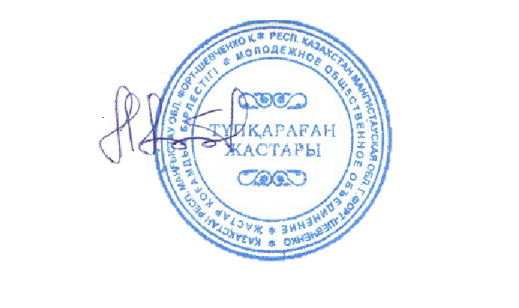 Бірлестік төрағасы                                                                       Н.С.МағдатовТолтырылған күні:  14 ақпан 2023 жылОсы өтінімге қол қою арқылы өтініш беруші:
- Осы Қағидаларда айқындалған үкіметтік емес ұйымдарға арналған мемлекеттік гранттар беруге арналған конкурсты (бұдан әрі – конкурс) өткізу шарттары мен тәртібіне келісім беруін;
– осы өтінімнің құрамында ұсынылған ақпараттың өзектілігі мен анықтығын;
- жүзеге асырылуы ҚР заңнамасының талаптарын бұзатын осы өтініммен конкурсқа ұсынылғані с-шаралар жобасында болмауын;
– осы өтінімде пайдаланылуы ҚР заңнамасының талаптарын бұзатын ақпараттың болмауын;
– осы өтінімде ұсынылуы және өңделуі дербес деректер субъектісінің құқықтары мен заңды мүдделерін бұзатын дербес деректердің болмауын;
- ұйымның жарғысына сәйкес осы өтінімде көрсетілген басым бағытқа сәйкескелетін қызметтің бір немесе бірнеше түрін жүзеге асыруын;
- ұйымды тарату, ұйымның дәрменсіздігі (банкроттығы) туралы іс бойынша іс жүргізу, оның қызметін тоқтата тұру рәсімінің болмауын;
- ұйымның Қазақстан Республикасының бюджет жүйесінің бюджеттеріне орындау мерзімі басталған салықтар, алымдар және өзге де міндетті төлемдер бойынша мерзімі өткен берешегінің болмауын (осы өтінім берілген күнге ұйымның тиісті арызы бойынша шешім болмаған кезде ұйым белгіленген тәртіппен жасайтын берешекті қоспағанда);
- ұйымның басшылары, құрылтайшылары, мемлекеттік органның және (немесе) оператордың уәкілетті адамдарының жұбайы (зайыбы), жақын туыстары, жекжаттары болыпта былмайтынын;
- ұйымның басшылары, құрылтайшылары террористік әрекетке қатысы бар адамдардың тізіміне, сондай-ақ жаппай қырып-жою қаруынтара туды қаржыландыру мен байланысты ұйымдар мен адамдардың тізбесінежәне (немесе) терроризмді және экстремизмді қаржыландыру мен байланысты ұйымдар мен адамдардың тізбесіне енгізілмегенін растайды.Бірлестік төрағасы                                                                       Н.С.МағдатовТолтырылған күні:  14 ақпан 2023 жылОсы өтінімге қол қою арқылы өтініш беруші:
- Осы Қағидаларда айқындалған үкіметтік емес ұйымдарға арналған мемлекеттік гранттар беруге арналған конкурсты (бұдан әрі – конкурс) өткізу шарттары мен тәртібіне келісім беруін;
– осы өтінімнің құрамында ұсынылған ақпараттың өзектілігі мен анықтығын;
- жүзеге асырылуы ҚР заңнамасының талаптарын бұзатын осы өтініммен конкурсқа ұсынылғані с-шаралар жобасында болмауын;
– осы өтінімде пайдаланылуы ҚР заңнамасының талаптарын бұзатын ақпараттың болмауын;
– осы өтінімде ұсынылуы және өңделуі дербес деректер субъектісінің құқықтары мен заңды мүдделерін бұзатын дербес деректердің болмауын;
- ұйымның жарғысына сәйкес осы өтінімде көрсетілген басым бағытқа сәйкескелетін қызметтің бір немесе бірнеше түрін жүзеге асыруын;
- ұйымды тарату, ұйымның дәрменсіздігі (банкроттығы) туралы іс бойынша іс жүргізу, оның қызметін тоқтата тұру рәсімінің болмауын;
- ұйымның Қазақстан Республикасының бюджет жүйесінің бюджеттеріне орындау мерзімі басталған салықтар, алымдар және өзге де міндетті төлемдер бойынша мерзімі өткен берешегінің болмауын (осы өтінім берілген күнге ұйымның тиісті арызы бойынша шешім болмаған кезде ұйым белгіленген тәртіппен жасайтын берешекті қоспағанда);
- ұйымның басшылары, құрылтайшылары, мемлекеттік органның және (немесе) оператордың уәкілетті адамдарының жұбайы (зайыбы), жақын туыстары, жекжаттары болыпта былмайтынын;
- ұйымның басшылары, құрылтайшылары террористік әрекетке қатысы бар адамдардың тізіміне, сондай-ақ жаппай қырып-жою қаруынтара туды қаржыландыру мен байланысты ұйымдар мен адамдардың тізбесінежәне (немесе) терроризмді және экстремизмді қаржыландыру мен байланысты ұйымдар мен адамдардың тізбесіне енгізілмегенін растайды.Бірлестік төрағасы                                                                       Н.С.МағдатовТолтырылған күні:  14 ақпан 2023 жылОсы өтінімге қол қою арқылы өтініш беруші:
- Осы Қағидаларда айқындалған үкіметтік емес ұйымдарға арналған мемлекеттік гранттар беруге арналған конкурсты (бұдан әрі – конкурс) өткізу шарттары мен тәртібіне келісім беруін;
– осы өтінімнің құрамында ұсынылған ақпараттың өзектілігі мен анықтығын;
- жүзеге асырылуы ҚР заңнамасының талаптарын бұзатын осы өтініммен конкурсқа ұсынылғані с-шаралар жобасында болмауын;
– осы өтінімде пайдаланылуы ҚР заңнамасының талаптарын бұзатын ақпараттың болмауын;
– осы өтінімде ұсынылуы және өңделуі дербес деректер субъектісінің құқықтары мен заңды мүдделерін бұзатын дербес деректердің болмауын;
- ұйымның жарғысына сәйкес осы өтінімде көрсетілген басым бағытқа сәйкескелетін қызметтің бір немесе бірнеше түрін жүзеге асыруын;
- ұйымды тарату, ұйымның дәрменсіздігі (банкроттығы) туралы іс бойынша іс жүргізу, оның қызметін тоқтата тұру рәсімінің болмауын;
- ұйымның Қазақстан Республикасының бюджет жүйесінің бюджеттеріне орындау мерзімі басталған салықтар, алымдар және өзге де міндетті төлемдер бойынша мерзімі өткен берешегінің болмауын (осы өтінім берілген күнге ұйымның тиісті арызы бойынша шешім болмаған кезде ұйым белгіленген тәртіппен жасайтын берешекті қоспағанда);
- ұйымның басшылары, құрылтайшылары, мемлекеттік органның және (немесе) оператордың уәкілетті адамдарының жұбайы (зайыбы), жақын туыстары, жекжаттары болыпта былмайтынын;
- ұйымның басшылары, құрылтайшылары террористік әрекетке қатысы бар адамдардың тізіміне, сондай-ақ жаппай қырып-жою қаруынтара туды қаржыландыру мен байланысты ұйымдар мен адамдардың тізбесінежәне (немесе) терроризмді және экстремизмді қаржыландыру мен байланысты ұйымдар мен адамдардың тізбесіне енгізілмегенін растайды.Бірлестік төрағасы                                                                       Н.С.МағдатовТолтырылған күні:  14 ақпан 2023 жылОсы өтінімге қол қою арқылы өтініш беруші:
- Осы Қағидаларда айқындалған үкіметтік емес ұйымдарға арналған мемлекеттік гранттар беруге арналған конкурсты (бұдан әрі – конкурс) өткізу шарттары мен тәртібіне келісім беруін;
– осы өтінімнің құрамында ұсынылған ақпараттың өзектілігі мен анықтығын;
- жүзеге асырылуы ҚР заңнамасының талаптарын бұзатын осы өтініммен конкурсқа ұсынылғані с-шаралар жобасында болмауын;
– осы өтінімде пайдаланылуы ҚР заңнамасының талаптарын бұзатын ақпараттың болмауын;
– осы өтінімде ұсынылуы және өңделуі дербес деректер субъектісінің құқықтары мен заңды мүдделерін бұзатын дербес деректердің болмауын;
- ұйымның жарғысына сәйкес осы өтінімде көрсетілген басым бағытқа сәйкескелетін қызметтің бір немесе бірнеше түрін жүзеге асыруын;
- ұйымды тарату, ұйымның дәрменсіздігі (банкроттығы) туралы іс бойынша іс жүргізу, оның қызметін тоқтата тұру рәсімінің болмауын;
- ұйымның Қазақстан Республикасының бюджет жүйесінің бюджеттеріне орындау мерзімі басталған салықтар, алымдар және өзге де міндетті төлемдер бойынша мерзімі өткен берешегінің болмауын (осы өтінім берілген күнге ұйымның тиісті арызы бойынша шешім болмаған кезде ұйым белгіленген тәртіппен жасайтын берешекті қоспағанда);
- ұйымның басшылары, құрылтайшылары, мемлекеттік органның және (немесе) оператордың уәкілетті адамдарының жұбайы (зайыбы), жақын туыстары, жекжаттары болыпта былмайтынын;
- ұйымның басшылары, құрылтайшылары террористік әрекетке қатысы бар адамдардың тізіміне, сондай-ақ жаппай қырып-жою қаруынтара туды қаржыландыру мен байланысты ұйымдар мен адамдардың тізбесінежәне (немесе) терроризмді және экстремизмді қаржыландыру мен байланысты ұйымдар мен адамдардың тізбесіне енгізілмегенін растайды.Бірлестік төрағасы                                                                       Н.С.МағдатовТолтырылған күні:  14 ақпан 2023 жылОсы өтінімге қол қою арқылы өтініш беруші:
- Осы Қағидаларда айқындалған үкіметтік емес ұйымдарға арналған мемлекеттік гранттар беруге арналған конкурсты (бұдан әрі – конкурс) өткізу шарттары мен тәртібіне келісім беруін;
– осы өтінімнің құрамында ұсынылған ақпараттың өзектілігі мен анықтығын;
- жүзеге асырылуы ҚР заңнамасының талаптарын бұзатын осы өтініммен конкурсқа ұсынылғані с-шаралар жобасында болмауын;
– осы өтінімде пайдаланылуы ҚР заңнамасының талаптарын бұзатын ақпараттың болмауын;
– осы өтінімде ұсынылуы және өңделуі дербес деректер субъектісінің құқықтары мен заңды мүдделерін бұзатын дербес деректердің болмауын;
- ұйымның жарғысына сәйкес осы өтінімде көрсетілген басым бағытқа сәйкескелетін қызметтің бір немесе бірнеше түрін жүзеге асыруын;
- ұйымды тарату, ұйымның дәрменсіздігі (банкроттығы) туралы іс бойынша іс жүргізу, оның қызметін тоқтата тұру рәсімінің болмауын;
- ұйымның Қазақстан Республикасының бюджет жүйесінің бюджеттеріне орындау мерзімі басталған салықтар, алымдар және өзге де міндетті төлемдер бойынша мерзімі өткен берешегінің болмауын (осы өтінім берілген күнге ұйымның тиісті арызы бойынша шешім болмаған кезде ұйым белгіленген тәртіппен жасайтын берешекті қоспағанда);
- ұйымның басшылары, құрылтайшылары, мемлекеттік органның және (немесе) оператордың уәкілетті адамдарының жұбайы (зайыбы), жақын туыстары, жекжаттары болыпта былмайтынын;
- ұйымның басшылары, құрылтайшылары террористік әрекетке қатысы бар адамдардың тізіміне, сондай-ақ жаппай қырып-жою қаруынтара туды қаржыландыру мен байланысты ұйымдар мен адамдардың тізбесінежәне (немесе) терроризмді және экстремизмді қаржыландыру мен байланысты ұйымдар мен адамдардың тізбесіне енгізілмегенін растайды.Бірлестік төрағасы                                                                       Н.С.МағдатовТолтырылған күні:  14 ақпан 2023 жылОсы өтінімге қол қою арқылы өтініш беруші:
- Осы Қағидаларда айқындалған үкіметтік емес ұйымдарға арналған мемлекеттік гранттар беруге арналған конкурсты (бұдан әрі – конкурс) өткізу шарттары мен тәртібіне келісім беруін;
– осы өтінімнің құрамында ұсынылған ақпараттың өзектілігі мен анықтығын;
- жүзеге асырылуы ҚР заңнамасының талаптарын бұзатын осы өтініммен конкурсқа ұсынылғані с-шаралар жобасында болмауын;
– осы өтінімде пайдаланылуы ҚР заңнамасының талаптарын бұзатын ақпараттың болмауын;
– осы өтінімде ұсынылуы және өңделуі дербес деректер субъектісінің құқықтары мен заңды мүдделерін бұзатын дербес деректердің болмауын;
- ұйымның жарғысына сәйкес осы өтінімде көрсетілген басым бағытқа сәйкескелетін қызметтің бір немесе бірнеше түрін жүзеге асыруын;
- ұйымды тарату, ұйымның дәрменсіздігі (банкроттығы) туралы іс бойынша іс жүргізу, оның қызметін тоқтата тұру рәсімінің болмауын;
- ұйымның Қазақстан Республикасының бюджет жүйесінің бюджеттеріне орындау мерзімі басталған салықтар, алымдар және өзге де міндетті төлемдер бойынша мерзімі өткен берешегінің болмауын (осы өтінім берілген күнге ұйымның тиісті арызы бойынша шешім болмаған кезде ұйым белгіленген тәртіппен жасайтын берешекті қоспағанда);
- ұйымның басшылары, құрылтайшылары, мемлекеттік органның және (немесе) оператордың уәкілетті адамдарының жұбайы (зайыбы), жақын туыстары, жекжаттары болыпта былмайтынын;
- ұйымның басшылары, құрылтайшылары террористік әрекетке қатысы бар адамдардың тізіміне, сондай-ақ жаппай қырып-жою қаруынтара туды қаржыландыру мен байланысты ұйымдар мен адамдардың тізбесінежәне (немесе) терроризмді және экстремизмді қаржыландыру мен байланысты ұйымдар мен адамдардың тізбесіне енгізілмегенін растайды.Бірлестік төрағасы                                                                       Н.С.МағдатовТолтырылған күні:  14 ақпан 2023 жыл